                                                                             Հաստատվել է ՀՀ հաշվեքննիչ  պալատի                                                                                  2022թ. հունվարի 27-ի  թիվ 2-Ա որոշմամբ                                                                                                    ՀԱՅԱՍՏԱՆԻ ՀԱՆՐԱՊԵՏՈՒԹՅԱՆ ՀԱՇՎԵՔՆՆԻՉ ՊԱԼԱՏ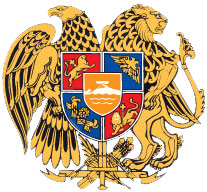 ԸՆԹԱՑԻԿ ԵԶՐԱԿԱՑՈՒԹՅՈՒՆՀԱՅԱՍՏԱՆԻ ՀԱՆՐԱՊԵՏՈՒԹՅԱՆ ԱՇԽԱՏԱՆՔԻ  ԵՎ ՍՈՑԻԱԼԱԿԱՆ ՀԱՐՑԵՐԻ ՆԱԽԱՐԱՐՈՒԹՅԱՆ 2021 ԹՎԱԿԱՆԻ ՊԵՏԱԿԱՆ ԲՅՈՒՋԵԻ ԻՆՆ ԱՄԻՍՆԵՐԻ ԿԱՏԱՐՄԱՆ ՀԱՇՎԵՔՆՆՈՒԹՅԱՆ ԱՐԴՅՈՒՆՔՆԵՐԻ ՎԵՐԱԲԵՐՅԱԼ2022ԲՈՎԱՆԴԱԿՈՒԹՅՈՒՆՆերածական մաս                                                                                               3-4 էջ Ամփոփագիր                                                                                                      5-9 էջՀաշվեքննության հիմնական արդյունքներ                                              9-10 էջՀաշվեքննության օբյեկտի ֆինանսական ցուցանիշները                        10-12 էջԱնհամապատասխանությունների                                                                                        վերաբերյալ գրառումներ                                                                               12-23 էջՀաշվեքննությամբ արձանագրված այլ փաստեր                                        23-32 էջՀետհսկողական գործնթաց                                                                               32-33 էջ  Առաջարկություններ                                                                                     33-34 էջ1.ՆԵՐԱԾԱԿԱՆ ՄԱՍԱՄՓՈՓԱԳԻՐ    2.1 Թվով 3 դեպքում նախարարության կողմից ՀՀ ֆինանսների նախարարություն ներկայացված ինն ամիսների Ձև-2 հաշվետվությամբ նշված փաստացի ծախսերում չի արտացոլվել ինն ամիսների ընթացքում տարբեր ամիսներին   2,968.6 հազ. դրամի չափով կատարված աշխատանքների վերաբերյալ հայտերի /կատարողակաների/ գումարները: Այսինքն, ՀՀ ֆինանսների նախարարություն ներկայացված թվով 3 միջոցառման մասով  Ձև-2 հաշվետվությամբ նշված փաստացի ծախսերի ցուցանիշը չի համապատասխանում ինն  ամիսների ընթացքում փաստացի կատարված աշխատանքներին, ընդ որում, նույն չափով էլ կառաջանար կրեդիտորական պարտավորություններ:    Այսպիսով, առկա է անհամապատասխանություն «Գանձապետական համակարգի մասին» ՀՀ օրենքի 16-րդ հոդվածի  և ՀՀ ֆինանսների նախարարի  13.03.2019 թվականի թիվ 254-ն հրամանի «օրինակելի ձև Հ-2 լրացման պահանջներ» բաժնի 9-րդ կետով,   «Հավելված 1-ի «Ընդհանուր դրույթներ» բաժնի»  2-րդ կետի 3-րդ ենթակետով, «Հաշվետվությունների կազմն ու բովանդակությունը» բաժնի 5-րդ  և «Հաշվետվությունների ամփոփումն ու  ներկայացումը» բաժնի 14-րդ կետերով սահմանված պահանջների հետ: Միևնույն ժամանակ անհրաժեշտ է նշել, որ Նախարարության կողմից 2020 թվականի ՀՀ պետական բյուջեի երեք, վեց և ինն ամիսների կատարողականի նկատմամբ հաշվեքննությունների ընթացքում նույնպես արձանագրվել էին ՀՀ ֆինանսների նախարարություն ներկայացված հաշվետվություն Ձև-2–ում նշված ցուցանիշների անհամապատասխանություններ, մասնավորապես առաջին եռամսյակի համար ներկայացված հաշվետվությունում չէր արտացոլվել  թվով 18 ծրագրային միջոցառումների ընդամենը՝ 86,641.88 հազ. դրամի կատարողականների գումար, վեց ամիսների համար ներկայացված հաշվետվությունում չէր արտացոլվել  թվով 19 ծրագրային միջոցառումների ընդամենը՝ 154,028,69 հազ. դրամի կատարողականների գումար, ինն ամիսների համար ներկայացված հաշվետվությունում չէր արտացոլվել  թվով 8 ծրագրային միջոցառումների ընդամենը՝ 167,294.39 հազ. դրամի կատարողականների գումար: Նշված ժամանակաշրջանների ընթացիք եզրակացությունները կազմելիս արվել են առաջարկություններ նշված անհամապատասխանությունները, ինչպես նաև արձանագրված այլ փաստերը վերացնելու ուղղությամբ, որին ի պատասխան նախարարությունը տեղեկացրել է, որ ձեռնարկել է համապատասխան միջոցներ՝ համապատասխան հրամաններ, հանձնարարականներ, արձանագրված անհամապատասխանությունները և թերությունները վերացնելու ուղղությամբ: Արդյունքում ուսումնասիրելով 2020 թվականի տարեկան կատարման ցուցանիշների համապատասխանությունը ՀՀ ֆինանսների նախարարություն ներկայացված հաշվետվություն Ձև-2–ում նշված ցուցանիշների հետ, անհամապատասխանություններ չեն արձանագրվել: Իսկ 2021 թվականի երեք ամիսների կատարողականի նկատմամբ հաշվեքննության արդյունքներով արձանագրվել էր ՀՀ ֆինանսների նախարարություն ներկայացված հաշվետվություն Ձև-2–ում նշված ցուցանիշների անհամապատասխանություններ ընդամենը 5 դեպք՝ 132,724.65 հազ. դրամի չափով, իսկ 6 ամիսների կատարողականների նկատմամբ՝ 1 դեպք՝ 90.0 հազ. դրամի չափով:2.2  Միևնույն ժամանակ դրա հետ կապված «Հիմնարկի դեբիտորական, կրեդիտորական պարտքերի և պահեստավորված միջոցների մասին» հաշվետվությունում չի ներառվել ինն ամիսների ընթացքում տարբեր ամիսներին գոյացած կրեդիտորական պարտքերը՝ նույն 2,968.6 հազ. դրամի չափով:     2.3 Վերլուծելով փաստացի ծախսերի և հաշվետու ժամանակաշրջանի ճշտված պլանի ցուցանիշների հարաբերակցությունը  արձանագրվեց, որ մի շարք ծրագրային միջոցառումների դեպքերում առկա է նաև գերակատարումներ: Ընդ որում կատարողականների ցուցանիշները  որպես կանոն հաշվարկվում են հիմք ընդունելով դրամարկղային ծախսի ցուցանիշը: Սակայն եթե հաշվի առնենք փաստացի ծախսի ցուցանիշը, որն իրենից ներկայացնում է հաշվետու ժամանակաշրջանում փաստացի կատարված աշխատանքները, ապա փաստացի ծախսի և ճշտված պլանի ցուցանիշների հարաբերակցությունը կարտահայտի հաշվետու ժամանակաշրջանում կատարված աշխատանքների փաստացի կատարողականը: Մասնավորապես թվով 7 ծրագրային միջոցառումների դեպքում առկա է ճշտված պլանի նկատմամբ հաշվետու ժամանակաշրջանում իրականացված փաստացի ծախսերի գերակատարում:    2.4   Թվով 4 ծրագրային միջոցառումների դեպքում՝ ընդհանուր 21,248.4 հազ. դրամ ճշտված պլանով  առկա է ինն ամիսների պլանավորում, սակայն դրամարկղային ծախսի կատարողականը 0%  է եղել:    2.5 Հիմք ընդունելով շահառուների թվաքանակի տարեկան պլանավորումը՝ արձանագրվել է ինն ամիսների  սխալ պլանավորում, այսպես օրինակ՝1141-11018 ծր. /Երեխաների խնամքի ցերեկային ծառայությունների տրամադրում/-ՀՀ ֆինանսների նախարարության ,,Հայաստանի Հանրապետության 2021 թվականի ինն ամիսների   պետական բյուջեի ելքային ծրագրերի և միջոցառումների գծով արդյունքային (կատարողական) ցուցանիշների կատարման վերաբերյալ` ըստ միջոցառումները կատարող հանրային իշխանության մարմինների,, հաշվետվության հավելված 11.1-ի  համաձայն շահառուների տարեկան  ճշտված պլանը կազմել է 3277, սոցիալական հոգածության ցերեկային կենտրոնների թիվը՝ 6, ինն ամիսների համար շահառուների ընդհանուր քանակը պլանավորվել է 2457.75, որից նշվել է աղջիկ՝ 2326, տղա՝ 1551, /ընդհանուր՝ 3877/,    փաստացին կազմել է 1794, որից աղջիկ 851, տղա 943,   սոցիալական հոգածության ցերեկային կենտրոնների թիվը՝ 23: Արդյունքում սխալ պլանավորում է իրականացվել, որը արձանագրվել է նաև 1-ին կիսամյակի արձանագրությունում: Մասնավորապես   1-ին կիսամյակի համար շահառուների ընդհանուր քանակը պլանավորվել է 1638, որից նշվել է աղջիկ՝ 2326, տղա՝ 1551.5 /ընհանուր 3877/,  սոցիալական հոգածության ցերեկային կենտրոնների փաստացի թիվը կազմել է 15: Վերը նշված արդյունքային ցուցանիշներում ինն ամիսների համար պլանավորված 2457.75 շահառուների թվաքանակը հանդիսանում է տարեկան պլանավորված թվի՝ 3277-ի 9/12-րդ մասը, սակայն այն չի կարող ինն ամիսների պլան հանդիսանալ, քանի որ նշված միջոցառումը նախատեսում է  սպասարկել  ամսական նույն շահառուների քանակ, ինչ որ նախատեսված է տարեկան պլանում, այսինքն ինն ամիսների, 6 ամիսների, ինչպես նաև 1-ին եռամսյակի  պլանները պետք է համընկնեն տարեկան պլանին՝ 3277: Հարկ է նշել, որ աղջիկ և տղա շահառուների պլանավորման թվերը չի բխում ոչ տարեկան պլանավորումից, ոչ էլ ինն ամսվա պլանավորման ընդհանուր թվից՝ առկա է անհամապատասխանություն: Նշված խնդիրները արձանագրվել է նաև  1-ին եռամսյակի, 1-ին կիսամյակի արձանագրություններում, որն արտացոլված է նաև ընթացիկ եզրակացություններում, սակայն որևէ ուղղումներ այդ մասով չեն կատարվել:1153-11001 ծր. /Մեթոդաբանական ձեռնարկների մշակում, հետազոտությունների անցկացում և սոցիալական ապահովության ոլորտի կադրերի վերապատրաստում/- ՀՀ ֆինանսների նախարարության ,,Հայաստանի Հանրապետության 2021 թվականի ինն ամիսների   պետական բյուջեի ելքային ծրագրերի և միջոցառումների գծով արդյունքային (կատարողական) ցուցանիշների կատարման վերաբերյալ` ըստ միջոցառումները կատարող հանրային իշխանության մարմինների,, հաշվետվության հավելված 11.1-ի  համաձայն շահառուների հետազոտությունների մասով տարեկան  ճշտված պլանով նախատեսվել է իրականացնել 9 հետազոտություն, հետազոտություների արդյունքում ներկայացված առաջարկությունների թիվը՝ 95, վերապատրաստվող աշխատողների թիվը՝ 700, ինն ամիսների փաստացին կազմել է համապատասխանաբար՝ 9, 95, 374: Ընդ որում ինն ամիսների, 1-ին կիսամյակի, ինչպես նաև 1-ին եռամսյակի համար պլանավորվել էր նույն քանակական ցուցանիշները: Սակայն ելնելով միջոցառման բաղադրիչների բնույթից պլանավորման թվերը պետք է փոփոխվեր  աճողական կարգով: Նույն խնդիրն  արձանագրվել է նաև 1-ին կիսամյակի համար կազմված արձանագրությունում, որն արտացոլված է նաև ընթացիկ եզրակացությունում, սակայն արդյունքային ցուցանիշներում ճշգրտումներ չեն իրականացվել:  1153-11002 ծր. /Մասնագիտական կողմնորոշման, համակարգի մեթոդաբանության ապահովման և կադրերի վերապատրաստման ծառայություններ/- Համաձայն 2021 թվականի ինն ամիսների պետական բյուջեի ելքային ծրագրերի և միջոցառումների գծով արդյունքային /կատարողական/ ցուցանիշների կատարման վերաբերյալ հաշվետվության /հավելված N11.1/ սուպերվիզիայի ծառայություններ ստացած մասնագետների տարեկան ճշտված պլանային թիվը կազմել է 300, ինն ամիսների, 1-ին կիսամյակի, ինչպես նաև 1-ին եռամսյակի ճշտված պլանային թիվը նույնն է, ինչ որ տարեկանը՝ 300,  փաստացին ինն ամիսների համար կազմել է 179,       1-ի կիսամյակին՝ 53,  մասնագիտական կողմնորոշման ուղղությամբ ուսուցում անցած մասնագետների տարեկան ճշտված պլանային թիվը կազմել է 140, ինն ամիսների, 1-ին կիսամյակի և առաջին եռամսյակի ճշտված պլանային թիվը նույնն է, ինչ որ տարեկանը՝ 140,  փաստացին՝  ինն ամիսների համար կազմել է 101, 1-ի կիսամյակի համար՝ 24: Հարկ է նշել, որ նշված հաշվետվության մեջ պլանային ցուցանիշները սխալ են արտացոլված: Մասնավորապես ելնելով նշված միջոցառման բաղադրիչների բնույթից տարեկան, 1-ին կիսամյակի և 1-ին եռամսյակի պլանային ցուցանիշները չէին կարող նույն թվերը լինել, այլ պետք է աճողական կարգով ավելանար: Նույն խնդիրն  արձանագրվել է նաև 1-ին կիսամյակի համար կազմված արձանագրությունում, որն արտացոլված է նաև ընթացիկ եզրակացությունում, սակայն արդյունքային ցուցանիշներում ճշգրտումներ չեն իրականացվել:    2.6 Առկա է դեպք, երբ ինն ամիսների ֆինանսական հաշվետվություններում ճշտված պլանի արժեքային ցուցանիշը արտացոլում է ոչ թե ինն ամիսների համար նախատեսված աշխատանքների ծավալը, այլ ութ ամիսների՝ հունվար, փետրվար, մարտ, ապրիլ, մայիս, հունիս, հուլիս և օգոստոս: Այսպես՝1117-11004 ծր. / Սոցիալական պաշտպանության ոլորտի տեղեկատվական համակարգի սպասարկման (կատարելագործման), շահագործման և տեղեկատվության տրամադրման ծառայություններ/- Միջոցառումն իրականացնող է հանդիսանում «Նորք սոցիալական ծառայությունների տեխնոլոգիական և իրազեկման կենտրոն» հիմնադրամը: Ճշտված պլանը ինն ամիսների համար կազմել է 210,807.0 հազ. դրամ: ՈՒսումնասիրելով  18.02.2021թ. նախարարության և հիմնադրամի միջև կնքված դրամաշնորհի պայմանագրի հավելված 2-ով ներկայացված  վճարման ժամանակացույցը և հիմնադրամից նախարարություն ներկայացված կատարողականները  կարելի է փաստել, որ ճշտված պլանը ինն ամիսների համար 210,807.0 հազ. դրամ թիվը  հանդիսանում է ոչ թե ինն ամիսների ընթացքում   նախատեսված աշխատանքների ծավալը, այլ իրենից ներկայացնում է ութ ամիսների համար նախատեսված աշխատանքների ծավալը: Այն, համաձայն համապատասխան պայմանագրի, իրենից ներկայացնում է  փետրվար, մարտ, ապրիլ, մայիս, հունիս հուլիս, օգոստոս և սեպտեմբեր   ամիսներին վճարվելիք գումարների չափը, որը կատարվում է նախորդ ամիսներին կատարված աշխատանքների դիմաց: Այսինքն սեպտեմբեր ամսվա վճարումը կատարվել է օգոստոս ամսվա աշխատանքների դիմաց, իսկ սեպտեմբեր ամսվա աշխատանքները նախատեսված չեն ինն ամիսների ճշտված պլանում: Ճշտված  պլանը ինն ամիսների համար 210,807.0 հազ. դրամի փոխարեն կկազմի 245,219.1 հազ. դրամ: Նույն խնդիրն  արձանագրվել է նաև 1-ին կիսամյակի համար կազմված արձանագրությունում, որն արտացոլված է նաև ընթացիկ եզրակացությունում, որտեղ վեց ամիսների փոխարեն ճշտված պլանում արտացոլվել էր հինգ ամիսներին կատարվելիք աշխատանքների ծավալը: Սակայն արդյունքային ցուցանիշներում ճշգրտումներ չեն իրականացվել:ՀԱՇՎԵՔՆՆՈՒԹՅԱՆ ՀԻՄՆԱԿԱՆ ԱՐԴՅՈՒՆՔՆԵՐ   ՀՀ աշխատանքի և սոցիալական հարցերի նախարարությունից  պահանջվել է ամբողջական տեղեկատվության տրամադրում: Ուսումնասիրելով ներկայացված տեղեկատվությունը, օգտվելով ՀՀ ֆինանսների նախարարության գանձապետական վճարահաշվարկային էլեկտրոնային /LSFINANCE  և LSREP/ համակարգերի շտեմարաններից, ինչպես նաև հասանելի այլ պաշտոնական աղբյուրներից ստացվել է  բավարար տեղեկատվություն սույն հաշվեքննությունն իրականացնելու համար: 2021 թվականի ՀՀ պետական բյուջեի ինն ամիսների հաշվեքննության իրականացման համար որպես ռիսկային խնդիր է դիտարկվել՝ նախատեսված ծրագրերի և միջոցառումների մասով հաշվետու ժամանակահատվածի բյուջեի կատարողականի թերակատարումների և բյուջեի կատարողականի վերաբերյալ ՀՀ կառավարություն ներկայացրած հաշվետվություններում բերված ցուցանիշներում փաստացի կատարվածի իրական ծավալները մասնակի ընդգրկելու, իսկ որոշ դեպքերում առհասարակ չներառելու խնդիրները, ինչպես նաև հաշվետվություններում  ոչ ֆինանսական ցուցանիշների մասով սխալ պլանավորման  խնդիրները: ՀՀ Աշխատանքի և սոցիալական հարցերի նախարարության 2021 թվականի ՀՀ պետական բյուջեի ինն ամիսների կատարման նկատմամբ իրականացված հաշվեքննության ընթացքում էական անհամապատասխանություններ և խեղաթյուրումներ չեն հայտնաբերվել:Ի պատասխան Հաշվեքննիչ պալատի 28.12.2021թ. թիվ ՀՊԵ-ԿԿ-260 գրության, որով նախարարություն էր ներկայացվել հաշվեքննության արձանագրությունը, ՀՀ աշխատանքի և սոցիալական հարցերի նախարարի 12.01.2022թ. թիվ ՄՆ/639-2022 գրությամբ Հաշվեքննիչ պալատ է ներկայացվել  հաշվեքննության արձանագրության ստորագրված տարբերակը, որում նախարարության կողմից որևէ առարկություն չի ներկայացվել:  ՀԱՇՎԵՔՆՆՈՒԹՅԱՆ ՕԲՅԵԿՏԻ ՖԻՆԱՆՍԱԿԱՆ ՑՈՒՑԱՆԻՇՆԵՐԸ   ՀՀ աշխատանքի և սոցիալական հարցերի նախարարության 2021 թվականի բյուջեի ծախսերի տարեկան պլանը կազմել է 24,994,489.1 հազ. դրամ, տարեկան ճշտված պլանը կազմել է 16,614,879.28 հազ. դրամ:  Նշված տվյալները արտացոլված են ՀՀ ֆինանսների նախարարության գանձապետական վճարահաշվարկային էլեկտրոնային /LSFINANCE  և LSREP/ համակարգերի ինն ամիսների ՀՀ պետական բյուջեի կատարողականների աղյուսակներում: Հարկ է նշել, որ վեց ամիսների և ինն ամիսների կատարողականների  աղյուսակներում արդեն իսկ արտացոլված չեն 1-ին եռամսյակում նախարարության կողմից  կատարվող  1088՝ զբաղվածության ծրագրերը և «1011 Անապահով սոցիալական խմբերին աջակցություն» ծրագրի 11003, ինչպես նաև «1160 Հաշմանդամություն ունեցող անձանց աջակցություն» ծրագրի 11005  միջոցառումները, քանի որ ՀՀ կառավարության 2021 թվականի հունիսի 15-ի թիվ 980-Ն որոշմամբ դրանց կատարողները ՀՀ աշխատանքի և սոցիալական հարցերի նախարարությունից փոխանցվել են  նախարարության Միասնական սոցիալական ծառայությանը:  Այսպիսով, ընդհանուր առմամբ տարեկան պլանի և ճշտված պլանի փոփոխությունների արդյունքում՝ նվազեցումները և ավելացումները հաշվի առած՝ կատարվել է 8,379,609.82 հազ. դրամի չափով նվազեցում: Նվազեցումը հիմնականում  պայմանավորված է «Պետական հիմնարկների և կազմակերպությունների աշխատողների սոցիալական փաթեթով ապահովում» 1015-12001 ծրագրով նախատեսված 10,440,162.0 հազ. դրամ գումարը բյուջետային համապատասխան մարմիններին բաշխմամբ: Կատարվել է նաև ավելացումներ, օրինակ «Սոցիալական ապահովություն» 1205 ծրագրով տարեկան պլանավորում չի իրականացվել,   սակայն տարեկան ճշտված պլանով այն սահմանվել է 2,052,758.0 հազ. դրամ: Նշված ծրագրով նախատեսվել է իրականացնել թվով չորս միջոցառումներ, մասնավորապես 1205-12013 միջոցառում՝ «Ռազմական դրությամբ պայմանավորված՝ ՀՀ համայքներում հրետակոծության հետևանքով քաղաքացիների անշարժ գույքին հասցված վնասների փոխհատուցում»՝ 7,200.0 հազ. դրամ, 1205-12018 միջոցառում՝ «Ռազմական դրությամբ պայմանավորված՛ դրամական աջակցություն անհայտ կորած զինծառայողների ընտանիքներին»՝ 1,409,450.0 հազ. դրամ,  1205-12020 միջոցառում՝ «Ռազմական դրությամբ պայմանավորված՝  դրամական աջակցություն  քաղաքացիական անձանց շրջանում զոհերի ընտանիքներին և հաշմանդամություն ձեռք բերած անձանց»՝ 600,000.0 հազ. դրամ և 1205-12024 միջոցառում՝ «Ռազմական դրությամբ պայմանավորված՝ ՀՀ Սյունիքի մարզի Շուռնուխ և Որոտան բնակավայրերում  գտնվող  և Ադրբեջանի վերահսկողության տակ անցած բնակելի անշարժ գույքի հասցեում հաշվառված կամ այդ հասցեում փաստացի բնակված քաղաքացիներին դրամական աջակցություն»՝ 36,108.0 հազ. դրամ:     Ինն  ամիսների  պլանը կազմել է 17,426,735.5 հազ. դրամ, ճշտված պլանը՝ 12,576,048.9 հազ. դրամ: Ընդհանուր առմամբ նվազեցումները և ավելացումները հաշվի առած՝ կատարվել է   4,850,686.6 հազ. դրամի  նվազեցում 27.8%-ի չափով: Նվազեցումը հիմնականում պայմանավորված է «Պետական հիմնարկների և կազմակերպությունների աշխատողների սոցիալական փաթեթով ապահովում» 1015-12001 ծրագրով նախատեսված 7,079,664.0 հազ. դրամ գումարից 6,960,618.0 հազ. դրամը բյուջետային համապատասխան մարմիններին բաշխմամբ,  արդյունքում նշված ծրագրով ճշտված պլանը կազմել է 119,046.0 հազ. դրամ: Կատարվել է նաև ավելացումներ, օրինակ «Սոցիալական ապահովություն» 1205 ծրագրով տարեկան պլանավորում չի իրականացվել,   սակայն տարեկան ճշտված պլանով այն սահմանվել է 2,052,758.0 հազ. դրամ, ինն ամիսների ճշտված պլանը կազմել է նույն տարեկան պլանը՝ 2,052,758.0 հազ. դրամ: Նշված ծրագրով  նախատեսվել է   իրականացնել թվով չորս միջոցառումներ, մասնավորապես 1205-12013 միջոցառում՝ «Ռազմական դրությամբ պայմանավորված՝ ՀՀ համայքներում հրետակոծության հետևանքով քաղաքացիների անշարժ գույքին հասցված վնասների փոխհատուցում»՝ տարեկան ճշտված պլանը կազմել է 7,200.0 հազ. դրամ, ինն ամիսներինը՝ 7,192.91 հազ. դրամ, 1205-12018 միջոցառում՝ «Ռազմական դրությամբ պայմանավորված՛ դրամական աջակցություն անհայտ կորած զինծառայողների ընտանիքներին»՝ տարեկան և ինն ամիսների ճշտված պլանը կազմել է 1,409,450.0 հազ. դրամ, 1205-12020 միջոցառում՝ «Ռազմական դրությամբ պայմանավորված՝  դրամական աջակցություն  քաղաքացիական անձանց շրջանում զոհերի ընտանիքներին և հաշմանդամություն ձեռք բերած անձանց»՝ տարեկան  ճշտված պլանը՝ 600,000.0 հազ. դրամ, ինն ամիսներինը՝ 370,000.0 հազ. դրամ,  և 1205-12024 միջոցառում՝ «Ռազմական դրությամբ պայմանավորված՝ ՀՀ Սյունիքի մարզի Շուռնուխ և Որոտան բնակավայրերում  գտնվող  և Ադրբեջանի վերահսկողության տակ անցած բնակելի անշարժ գույքի հասցեում փաստացի բնակված քաղաքացիներին դրամական աջակցություն»՝ տարեկան ճշտված պլանը 36,108.0 հազ. դրամ, ինն ամիսներինը՝  31,152.2 հազ. դրամ:  Ինն ամիսների դրամարկղային ծախսը կազմել է 10,150,382.81 հազ. դրամ,  ճշտված պլանի և դրամարկղային ծախսի տարբերությունը կազմել է 2,425,666.09 հազ. դրամ, կատարման տոկոսը հաշվետու ժամանակաշրջանի ճշտված պլանի նկատմամբ կազմում է 80.7 տոկոս: Փաստացի ծախսը կազմել է 11,412,017.72 հազ. դրամ, դրամարկղային ծախսի նկատմամբ տարբերությունը կազմում է 1,261,634.9  հազ. դրամ, փաստացի կատարման տոկոսը հաշվի առնելով փաստացի ծախսը /կատարողականը/ ճշտված պլանի նկատմամբ կկազմի 90.74 տոկոս: Դեբիտորական պարտքը կազմել է 1,226,458.98 հազ. դրամ, կրեդիտորական պարտքը՝  954,306.87 հազ. դրամ:   Հաշվեքննության օբյեկտի ֆինանսական ցուցանիշները ըստ ծրագրերի և միջոցառումների ներկայացվում է կից հավելված 1-ով՝ բյուջետային ծրագրերի աղյուսակի տեսքով, որտեղ ներկայացված է նաև անհամապատասխանությունների վերաբերյալ գրառումները:  ԱՆՀԱՄԱՊԱՏԱՍԽԱՆՈՒԹՅՈՒՆՆԵՐԻ ՎԵՐԱԲԵՐՅԱԼ  ԳՐԱՌՈՒՄՆԵՐ   Վերլուծվել է ՀՀ աշխատանքի և սոցիալական հարցերի նախարարության  կողմից 2021 թվականի ինն ամիսների  պետական բյուջեի ելքային ծրագրերի և միջոցառումների գծով արդյունքային ցուցանիշների  կատարման վերաբերյալ տվյալները: Արդյունքում  արձանագրվել է, որ  ծրագրային միջոցառումների ճնշող մեծամասնությունում  դրամարկղային ծախսի մասով  առկա է ճշտված պլանի նկատմամբ թերակատարումներ: Դրանց գերակշռող մասում  թերակատարումները առկա է նաև փաստացի ծախսի ցուցանիշը հաշվի առնելով: Միևնույն ժամանակ փաստացի ծախսի մասով ճշտված պլանի նկատմամբ որոշ դեպքերում առկա է նաև գերակատարումներ: Մի շարք դեպքերում առկա է նաև դրամարկղային ծախսի մասով 0 կատարողականներ: Հիմնականում որպես թերակատարման, ինչպես նաև դրամարկղային ծախսերի մասով 0 կատարողականների պատճառներ նշվել է, ինն ամիսների ընթացքում շահառուների թվաքանակի պակաս լինելը, որոշ ծախսային հոդվածներով փաստացի պակաս ծախս կատարելու, գնման ընթացակարգերի (մրցույթների) պլանավորված ժամանակին չիրականացվելու, չկայանալու կամ չամփոփվելու և համապատասխան պայմանագրերը ուշ կնքելու,  ինչպես նաև որոշ դեպքերում հայտերը /կատարողականները/ ինն ամիսների ավարտից հետո՝ սահմանված ժամկետում  չներկայացնելու հանգամանքը, որոշ միջոցառումների իրականացման համար անհրաժեշտ ՀՀ կառավարության որոշումների և ՀՀ աշխատանքի և սոցիալական հարցերի նախարարի հրամանների ուշ ընդունվելու, պայմանավորված հարակից այլ աշխատանքները չավարտելու հանգամանքներով:  Սակայն հարկ է նշել, որ թվով 3 դեպքում նախարարության կողմից ՀՀ ֆինանսների նախարարություն ներկայացված ինն ամիսների  Ձև-2 հաշվետվությամբ նշված փաստացի ծախսերում չի արտացոլվել որոշ միջոցառումների մասով ինն ամիսների ընթացքում տարբեր ամիսներին կատարված աշխատանքների վերաբերյալ հայտերի /կատարողակաների/ գումարները,  ինչը որևէ  ձևով չի կարող հիմնավորվել վերը նշված պատճառաբանություններով: Այսինքն, ՀՀ ֆինանսների նախարարություն  ներկայացված թվով 3 միջոցառումների մասով Ձև-2 հաշվետվությամբ նշված փաստացի ծախսերի ցուցանիշը չի համապատասխանում ինն  ամիսների ընթացքում փաստացի կատարված աշխատանքներին: Ընդ որում, այս պարագայում նույն չափով էլ կառաջանար կրեդիտորական պարտավորություններ: Այսպես՝ 1153-11001 ծր. /Մեթոդաբանական ձեռնարկների մշակում, հետազոտությունների անցկացում և սոցիալական ապահովության ոլորտի կադրերի վերապատրաստում/ չներառված՝  912.7 հազ. դրամ:   Տարեկան ճշտված պլանը կազմել է 104,285.9 հազ. դրամ, ինն ամիսների ճշտված պլանը՝ 77,536.4 հազ. դրամ: Համաձայն հաշվետվություն ձև-2-ի դրամարկղային ծախսը կազմել է  70,923.3 հազ. դրամ, փաստացի ծախսը՝ 72,823.1 հազ.դրամ:  Դրամարկղային ծախսի կատարողականը ինն ամիսների ճշտված պլանի նկատմամբ կազմել է 91.5%, 1-ին կիսամյակի կատարողականը կազմել էր 92.8 %, դրամարկղային ծախսի մասով կատարման տեմպը նվազել է 1.3 %-ով  /91.5-92.8/:Փաստացի ծախսի ցուցանիշը հաշվի առնելով կատարողականը կկազմի 93.9%  /72823.1:77536.4*100/, 1-ին կիսամյակի կատարողականը կազմել էր 93.6 %, կատարման տեմպը ավելացել է 0.3% -ով /93.9-93.6/:   Միևնույն ժամանակ  համաձայն նախարարության տեղեկատվության  912.7 հազ. դրամի սեպտեմբեր  ամսվա կատարողականի գումար չի ընդգրկվել ՀՀ ֆինանսների նախարարություն ներկայացվող հաշվետվություն ձև 2-ում  փաստացի ծախսի գումարի մեջ, ընդ որում նշված գումարի չափով էլ կավելանար կրեդիտորական պարտքերը:                                                                                                           1153-11002 ծր. /Մասնագիտական կողմնորոշման, համակարգի մեթոդաբանության ապահովման և կադրերի վերապատրաստման ծառայություններ/ չներառված՝  1,995.9 հազ. դրամ:    Տարեկան ճշտված պլանը կազմել է 24,055.6 հազ. դրամ, ինն ամիսների ճշտված պլանը՝ 18,047.9 հազ. դրամ: Համաձայն հաշվետվություն ձև Հ- 2-ի դրամարկղային ծախսը կազմել է 17,492.2 հազ. դրամ, փաստացի ծախսը՝ 15,490.2 հազ. դրամ,  դրամարկղային ծախսի կատարողականը ճշտված պլանի նկատմամբ կազմել է 96.9%,   1-ին կիսամյյակի կատարման %-ը կազմել է  96.1%, կատարման տեմպը ավելացել է 0.8%-ով /96.9-96.1/: Փաստացի ծախսի կատարողականը ճշտված պլանի նկատմամբ կկազմի 85.8% /15,490.2:18,047.9*100/, 1-ին կիսամյակի կատարման %-ը կազմել է 94.0%, կատարման տեմպը նվազել է 8.2%-ով /85.8-94/:  Համաձայն  հաշվետվություն ձև Հ 4-ի դեբիտորական պարտքը տարեսկզբին կազմել է 4,175.0 հազ. դրամ /01.02.2021թ.վերադարձվել է պետբյուջե/, հաշվետու ժամանակաշրջանի վերջում՝ 2,002.0 հազ. դրամ  /համաձայն դրամաշնորհի պայմանագրի տրվել է կանխավճար/, կրեդիտորական պարտքը տարեսկզբին կազմել է 0, հաշվետու ժամանակաշրջանի վերջում՝ 0: Միևնույն ժամանակ համաձայն նախարարության կողմից տրամադրված տեղեկատվության  1,995.9 հազ. դրամի սեպտեմբեր  ամսվա կատարողականի գումար չի ընդգրկվել ՀՀ ֆինանսների նախարարություն ներկայացվող հաշվետվություն ձև 2-ում   փաստացի ծախսի գումարի մեջ, ընդ որում նշված գումարի չափով էլ կավելանար կրեդիտորական պարտքերը:      Համաձայն 2021 թվականի ինն ամիսների պետական բյուջեի ելքային ծրագրերի և միջոցառումների գծով արդյունքային /կատարողական/ ցուցանիշների կատարման վերաբերյալ հաշվետվության /հավելված N11.1/ սուպերվիզիայի ծառայություններ ստացած մասնագետների տարեկան ճշտված պլանային թիվը կազմել է 300, ինն ամիսների  ճշտված պլանը՝ 300, փաստացին կազմել է 179, 1-ին կիսամյակի ճշտված պլանային թիվը՝ 300,  փաստացին կազմել է 79, մասնագիտական կողմնորոշման ուղղությամբ ուսուցում անցած մասնագետների տարեկան ճշտված պլանային թիվը կազմել 140, ինն ամիսների  ճշտված պլանային թիվը՝ 140, փաստացին՝ 101, առաջին կիսամյակում ճշտված պլանային թիվը՝  140, փաստացի՝ 24,   մշակված ուղեցույցների տարեկան պլանը կազմել է 2, ինն ամիսների ճշտված պլան՝ 2, փաստացին՝ 2,  1-ին կիսամյակի պլային թիվը՝ 2, փաստացին՝ 2: Նշված հաշվետվության մեջ պլանային ցուցանիշները սխալ են արտացոլված, մասնավորապես տարեկան, ինն ամիսների, 1-ին կիսամյակի և 1-ին եռամսյակի  պլանային ցուցանիշները չէին  կարող նույն թվերը լինել:1110-12001թ. ծր, /Այլընտրանքային աշխատանքային ծառայողներին դրամական բավարարման և դրամական փոխհատուցման տրամադրում/, չներառված՝ 60.0 հազ. դրամ:  Տարեկան ճշտված պլանը կազմել է 70,020.0 հազ. դրամ, ինն ամիսների ճշտված պլանը՝ 5,463.0 հազ. դրամ: Համաձայն հաշվետվության ձև Հ-2-ի դրամարկղային ծախսը կազմել է 4,121.3 հազ. դրամ, փաստացի ծախսը՝ 4,747.18 հազ.դրամ: Դեբիտորական և կրեդիտորական պարտքերի հաշվետվություն ձև-4 ի՝ կրեդիտորական պարտքը կազմել է 625.9 հազ.դրամ: Հաշվի առնելով ձև-2 հաշվետվության փաստացի ծախսի գումարը՝ 9-ը ամիսների ճշտված պլանի նկատմամբ՝ կատարողականը կկազմի 86.9% (4,747.18/5,463.0*100), ընդորում 1-ին կիսամյակի հաշվետվության ձև 2-ում նշված փաստացի ծախսի կատարման %-ը՝ 1-ին կիսամյակի ճշտված պլանի նկատմամբ կազմել է 84.5%, կատարման տեմպը աճել է  2.4%-ով: Հիմք ընդունելով դրամարկղային ծախսը՝ 9 ամիսների կատարման  %-ը 9 ամիսների ճշտված պլանի նկատմամբ կազմել է 75.4 %, ընդորում 1-ին կիսամյակի կատարման  %-ը կազմել է 67.2%, կատարման տեմպը ավելացել է 8.2%-ով:   Միևնույն ժամանակ, համաձայն նախարարության տեղեկատվության,  փաստացի ծախսերում չի ներառվել օգոստոս, սեպտեմբեր ամիսների կատարողական ակտեր՝ 60.0 հազ. դրամ ընդհանուր գումարով: Արդյունքում հաշվետվություն Ձև Հ-2 ում արտացոլված ցուցանիշները չի արտացոլում 9 ամիսների կատարված աշխատանքների իրական պատկերը:    2021թ. 9 ամիսների շահառուների պլանային միջին թիվը նախատեսվել է՝ 22 մարդ: փաստացի թիվը` հուլիս-20, օգոստոս-20, սեպտեմբեր-20: Շահառուների բաշխումը՝ ,,Թիվ-1 տուն-ինտ,,ՊՈԱԿ-4, ,,Նորքի տուն-ինտ,,ՊՈԱԿ-3, ,,Կարմիր Խաչ,,-1, ,,Խարբերդի մանկատուն,,ՊՈԱԿ-2, ,,Ձորակ,,ՊՈԱԿ-10: Բոլոր շահառուները Երևան քաղաքի բնակիչներ են: Այլընտրանքային աշխատանքային ծառայության ժամկետը սահմանվել է 36 ամիս:Հարկ է նշել, որ ՀՀ ֆինանսների նախարարության 13.03.2019 թվականի թիվ 254-ն հրամանի  «օրինակելի ձև Հ-2 լրացման պահանջներ» մասի 9-րդ կետի համաձայն «Հիմնարկի կատարած բյուջետային ծախսերի և բյուջետային պարտքերի մասին» աղյուսակի «ԺԱ» սյունակում լրացվում են հաշվետու ժամանակահատվածում հիմնարկի՝ համապատասխան փաստաթղթերով ձևակերպված իրական ծախսերը, ներառյալ կրեդիտորների չվճարված հաշիվները, հաշվարկված աշխատավարձի ու կրթաթոշակների գծով կատարված ծախսերը։Միևնույն ժամանակ, ըստ ՀՀ ֆինանսների նախարարի 13.03.2019 թվականի թիվ 254-Ն հրամանի՝ «Ընդհանուր դրույթներ» մասի 2-րդ կետի 3-րդ ենթակետի համաձայն  «Հաշվետու ժամանակահատված է համարվում տվյալ ֆինանսական տարվա այն ժամանակահատվածը, որի ընթացքում իրականացված գործառույթների վերաբերյալ կամ որի ավարտի դրությամբ ներկայացվում է հաշվետվությունը»:«Հաշվետվությունների կազմն ու բովանդակությունը» մասի 5-րդ կետի համաձայն «Հաշվետվության թվային մասն արտացոլում է հաշվետու ժամանակահատվածի ավարտի դրությամբ, տվյալ ժամանակահատվածի կտրվածքով, համապատասխան բյուջեների կատարման, ինչպես նաև հիմնարկների ֆինանսական գործունեության վերաբերյալ թվային ցուցանիշները»:«Հաշվետվությունների ամփոփումն ու  ներկայացումը» մասի 14-րդ կետի համաձայն «Տարաժամկետ հաշվետվությունները ներկայացվում են շաբաթական, ամսական, եռամսյակային և (կամ) տարեկան պարբերականությամբ, և դրանցում արտացոլվում է հաշվետու մարմնի կողմից հաշվետու ժամանակահատվածի ընթացքում իրականացված որոշակի գործառույթների կամ վերջինիս տրամադրության տակ գտնվող որոշակի ակտիվների և (կամ) պարտավորությունների շարժի մասին տեղեկատվությունը»:Համաձայն «Գանձապետական համակարգի մասին» ՀՀ օրենքի 16-րդ հոդվածի  «Պետական մարմնի գլխավոր ֆինանսիստը, սահմանված կարգով պետական հիմնարկներից ստանալով հաշվետվությունները, ամփոփում է դրանք և լիազոր մարմնի սահմանած կարգով ներկայացնում է վերջինիս:Պետական հիմնարկներից ստացված հաշվետվություններից բացի, գլխավոր ֆինանսիստն ապահովում է նաև պետական մարմնի կողմից իրականացվող միջոցառումների և ծրագրերի կատարման մասին հաշվետվությունների ամփոփումը և լիազոր մարմին ներկայացնելը:Գլխավոր ֆինանսիստը հաշվետվության հետ միասին լիազոր մարմին է ներկայացնում նաև հաշվետվության մանրամասն վերլուծությունը` ծրագրի համեմատ շեղումների պատճառների բացահայտմամբ»:     Այսպիսով, առկա է անհամապատասխանություն «Գանձապետական համակարգի մասին» ՀՀ օրենքի 16-րդ հոդվածի  և ՀՀ ֆինանսների նախարարի  13.03.2019 թվականի թիվ 254-ն հրամանի վերը նշված կետերով սահմանված պահանջների հետ, ինչը հիմք է տալիս  արձանագրելու, որ հաշվետու ժամանակահատվածի ընթացքում «իրականացված գործառույթները», «ակտիվների և շարժի մասին տեղեկատվությունը»,  «համապատասխան բյուջեների կատարման, ինչպես նաև հիմնարկների ֆինանսական գործունեության վերաբերյալ թվային ցուցանիշները», մասնավորապես   ինն ամիսների ընթացքում տարբեր ամիսներին կատարված  աշխատանքներ  թվով 3 միջոցառման մասով 2,968.6 հազ. դրամի չափով, ՀՀ ֆինանսների նախարարի թիվ 254-Ն հրամանով սահմանված «Հիմնարկի կատարած բյուջետային ծախսերի և բյուջետային պարտքերի մասին» նախարարության կողմից ՀՀ ֆինանսների նախարարություն ներկայացված ձև Հ-2 հաշվետվությունում չի ներառվել: Միևնույն ժամանակ դրա հետ կապված «Հիմնարկի դեբիտորական, կրեդիտորական պարտքերի և պահեստավորված միջոցների մասին» հաշվետվությունում չի ներառվել վեց ամիսների ընթացքում  տարբեր ամիսներին գոյացած կրեդիտորական պարտքը՝ նույն 2,968.6 հազ. դրամի չափով:   Առկա են դեպքեր, երբ    ՀՀ ֆինանսների նախարարության,, Հայաստանի Հանրապետության 2021 թվականի ինն ամիսների   պետական բյուջեի ելքային ծրագրերի և միջոցառումների գծով արդյունքային (կատարողական) ցուցանիշների կատարման վերաբերյալ` ըստ միջոցառումները կատարող հանրային իշխանության մարմինների,, հաշվետվության հավելված 11.1-ում հիմք ընդունելով շահառուների թվաքանակի տարեկան պլանավորումը՝ արձանագրվել է ինն ամիսների սխալ պլանավորում: Ընդ որում հարկ է նշել, որ նշված խնդիրները արտացոլված է եղել նաև  1-ին կիսամյակի և 1-ին եռամսյակի արձանագրություններում և ընթացիկ եզրակացություններում, սակայն ինն ամիսների հաշվետվություններում դրանք չեն ուղղվել:  Մասնավորապես. 1141-11018 ծր. /Երեխաների խնամքի ցերեկային ծառայությունների տրամադրում/- Համաձայն հաշվետվություն ձև-2-ի դրամարկղային ծախսը կազմել է  104,239,92 հազ. Դրամ, փաստացի ծախսը՝ 122,147.65 հազ. Դրամ: Համաձայն հաշվետվետվություն ձև 4-ի կրեդիտորական պարտքը կազմել է 17,789.68 հազ. Դրամ: Դրամարկղային ծախսի կատարողականը ինն ամիսների ճշտված պլանի նկատմամբ կազմել է 73%,  ընդ որում 1-ին կիսամյակի կատարողականը կազմել էր  50.0%, կատարման տեմպը ավելացել է 23.0 %-ով /73-50/: Փաստացի ծախսի ցուցանիշը հաշվի առնելով կատարողականը կկազմի 85.6 % /122,147.65::142,762.0*100/, ընդ որում ինն ամիսների կատարողականը կազմել էր 66.2 %՝ կատարման տեմպը ավելացել է 19.4 %-ով /85.6-66.2/:   ՀՀ ֆինանսների նախարարության ,,Հայաստանի Հանրապետության 2021 թվականի ինն ամիսների   պետական բյուջեի ելքային ծրագրերի և միջոցառումների գծով արդյունքային (կատարողական) ցուցանիշների կատարման վերաբերյալ` ըստ միջոցառումները կատարող հանրային իշխանության մարմինների,, հաշվետվության հավելված 11.1-ի  համաձայն շահառուների տարեկան  ճշտված պլանը կազմել է 3277, սոցիալական հոգածության ցերեկային կենտրոնների թիվը՝ 6, ինն ամիսների համար շահառուների ընդհանուր քանակը պլանավորվել է 2457.75, որից նշվել է աղջիկ՝ 2326, տղա՝ 1551, /ընդհանուր՝ 3877/,    փաստացին կազմել է 1794, որից աղջիկ 851, տղա 943,   սոցիալական հոգածության ցերեկային կենտրոնների թիվը՝ 23: Արդյունքում սխալ պլանավորում է իրականացվել, որը արձանագրվել է նաև 1-ին կիսամյակի արձանագրությունում: Մասնավորապես   1-ին կիսամյակի համար շահառուների ընդհանուր քանակը պլանավորվել է 1638, որից նշվել է աղջիկ՝ 2326, տղա՝ 1551.5 /ընդհանուր 3877/,  սոցիալական հոգածության ցերեկային կենտրոնների փաստացի թիվը կազմել է 15: Վերը նշված արդյունքային ցուցանիշներում ինն ամիսների համար պլանավորված 2457.75 շահառուների թվաքանակւ սխալ է պլանավորված, քանի որ նշված միջոցառումը նախատեսում է  սպասարկել  ամսական նույն շահառուների քանակ, ինչ որ նախատեսված է տարեկան պլանում, այսինքն ինն ամիսների, 6 ամիսների, ինչպես նաև 1-ին եռամսյակի  պլանները պետք է համընկնեն տարեկան պլանին՝ 3277: Հարկ է նշել, որ աղջիկ և տղա շահառուների պլանավորման թվերը չի բխում ոչ տարեկան պլանավորումից, ոչ էլ ինն ամսվա պլանավորման ընդհանուր թվից՝ առկա է անհամապատասխանություն: Նշված խնդիրների  հետ կապված արձանագրվել է նաև  1-ին եռամսյակի, 1-ին կիսամյակի արձանագրություններում, սակայն որևէ ուղղումներ այդ մասով չեն կատարվել:1153-11001 ծր. /Մեթոդաբանական ձեռնարկների մշակում, հետազոտությունների անցկացում և սոցիալական ապահովության ոլորտի կադրերի վերապատրաստում/- Համաձայն հաշվետվություն ձև-2-ի դրամարկղային ծախսը կազմել է  70,923.3 հազ. դրամ, փաստացի ծախսը՝ 72,823.1 հազ.դրամ: Համաձայն հաշվետվետվություն ձև 4-ի դեբիտորական պարտքը տարեսկզբին կազմել է 17,098.0 հազ. դրամ /01.02.2021թ.վերադարձվել է պետբյուջե/, հաշվետու ժամանակաշրջանի վերջին՝ 7,528.9 հազ. դրամ /համաձայն դրամաշնորհի պայմանագրի տրվել է կանխավճար/,  կրեդիտորական պարտք տարեսկզբին՝ 0,   հաշվետու ժամանակաշրջանի  վերջում՝ 7,428.4 հազ. դրամ:  Դրամարկղային ծախսի կատարողականը ինն ամիսների ճշտված պլանի նկատմամբ կազմել է 91.5%, 1-ին կիսամյակի կատարողականը կազմել էր 92.8 % , դրամարկղային ծախսի մասով կատարման տեմպը նվազել է 1.3 %-ով  /91.5-92.8/:Փաստացի ծախսի ցուցանիշը հաշվի առնելով կատարողականը կկազմի 93.9%  /72823.1:77536.4*100/, 1-ին կիսամյակի կատարողականը կազմել էր 93.6 %, կատարման տեմպը ավելացել է 0.3% -ով /93.9-93.6/:   Միևնույն ժամանակ  համաձայն նախարարության տեղեկատվության 912.7 հազ. դրամի սեպտեմբեր  ամսվա կատարողականի գումար չի ընդգրկվել ՀՀ ֆինանսների նախարարություն ներկայացվող հաշվետվություն ձև 2-ում  փաստացի ծախսի գումարի մեջ, ընդ որում նշված գումարի չափով էլ կավելանար կրեդիտորական պարտքերը: ՀՀ ֆինանսների նախարարության ,,Հայաստանի Հանրապետության 2021 թվականի ինն ամիսների   պետական բյուջեի ելքային ծրագրերի և միջոցառումների գծով արդյունքային (կատարողական) ցուցանիշների կատարման վերաբերյալ` ըստ միջոցառումները կատարող հանրային իշխանության մարմինների,, հաշվետվության հավելված 11.1-ի  համաձայն շահառուների հետազոտությունների մասով տարեկան  ճշտված պլանով նախատեսվել է իրականացնել 9 հետազոտություն, հետազոտություների արդյունքում ներկայացված առաջարկությունների թիվը՝ 95, վերապատրաստվող աշխատողների թիվը՝ 700, ինն ամիսների, ինչպես նաև 1-ին կիսամյակի և 1-ին եռամսյակի պլանավորման թվերը նույնն են ինչ, որ տարեկանը, ինն ամիսների փաստացին կազմել է համապատասխանաբար՝ 9, 95, 374: Հարկ է նշել, որ <<Սոցիալական պաշտպանության ոլորտի կադրերի վերապատրաստման և որակավորման բարձրացման 2021 թ. ծրագիրն ու սեմինարների 2021թ. պլանը հաստատելու մասին>> նախարարի թիվ 59-Ա/1 հրամանը տրվել է 2021 թ. մայիսի 7-ին, որի պատճառով 1-ին եռամսյակում վերապատրաստումներ չեն իրականացվել: Միևնույն ժամանակ հարկ է նշել, որ վերապատրաստվող աշխատողների ինն ամիսների, ինչպես նաև 1-ին կիսամյակի և 1-ին եռամսյակի 700 թվի պլանավորումը սխալ է իրականացվել, հաշվի առնելով որ տարեկան պլանը նույնպես  700 է: Նույն խնդիրը արձանագրվել է նաև 1-ին կիսամյակի համար կազմված արձանագրությունում, որն արտացոլված է նաև կիսամյակի ընթացիկ եզրակացությունում, սակայն արդյունքային ցուցանիշներում ճշգրտումներ չեն իրականացվել:1153-11002 ծր. / Մասնագիտական կողմնորոշման, համակարգի մեթոդաբանության ապահովման և կադրերի վերապատրաստման ծառայություններ/- Սուպերվիզիան արդեն իսկ վերապատրաստված շահառուի խորհրդատվական ծառայությունների մատուցումն է: Ծրագրի թիրախում զբաղվածության պետական գործակալության /ԶՊԳ/ և տարածքային կենտրոնների, նախնական և միջին մասնագիտական ուսումնական հաստատությունների /ՆՄԿՈՒՀ/, հանրական դպրոցների արդեն վերապատրաստված մասնագետներն են: Համաձայն 2021թվականի ինն ամիսների  պետական բյուջեի ելքային ծրագրերի և միջոցառումների գծով արդյունքային /կատարողական/ ցուցանիշների կատարման վերաբերյալ հաշվետվության /հավելված N11.1/ սուպերվիզիայի ծառայություններ ստացած մասնագետների տարեկան ճշտված պլանային թիվը կազմել է 300, ինն ամիսների  ճշտված պլանը՝ 300, փաստացին կազմել է 179, 1-ին կիսամյակի ճշտված պլանային թիվը՝ 300,  փաստացին կազմել է 53,  մասնագիտական կողմնորոշման ուղղությամբ ուսուցում անցած մասնագետների տարեկան ճշտված պլանային թիվը կազմել 140, ինն ամիսների  ճշտված պլանային թիվը՝ 140, փաստացին՝ 101, առաջին կիսամյակում ճշտված պլանային թիվը՝  140, փաստացի՝ 24,   մշակված ուղեցույցների տարեկան պլանը կազմել է 2, ինն ամիսների ճշտված պլան՝ 2, փաստացին՝ 2,  1-ին կիսամյակի պլային թիվը՝ 2,  փաստացին՝ 2: Նշված հաշվետվության մեջ պլանային ցուցանիշները սխալ են արտացոլված, մասնավորապես տարեկան, ինն ամիսների, 1-ին կիսամյակի և 1-ին եռամսյակի  պլանային ցուցանիշները չէին  կարող նույն թվերը լինել: Նույն խնդիրը արձանագրվել է նաև 1-ին կիսամյակի համար կազմված արձանագրությունում, որն արտացոլված է նաև կիսամյակի ընթացիկ եզրակացությունում, սակայն արդյունքային ցուցանիշներում ճշգրտումներ չեն իրականացվել:   Համաձայն հաշվետվություն ձև Հ- 2-ի դրամարկղային ծախսը կազմել է 17,492.2 հազ. դրամ,   փաստացի ծախսը՝ 15,490.2 հազ. դրամ,  դրամարկղային ծախսի կատարողականը ճշտված պլանի նկատմամբ կազմել է 96.9%,   1-ին կիսամյյակի կատարման %-ը կազմել է  96.1 % , կատարման տեմպը ավելացել է  0.8%-ով /96.9-96.1/: Փաստացի ծախսի կատարողականը ճշտված պլանի նկատմամբ կկազմի  85.8%/15,490.2:18,047.9*100/, 1-ին կիսամյակի կատարման %-ը կազմել է 94.0%, կատարման տեմպը նվազել է 8.2%-ով /85.8-94/:  Համաձայն  հաշվետվություն ձև Հ 4-ի դեբիտորական պարտքը տարեսկզբին կազմել է 4,175.0 հազ. դրամ /01.02.2021թ.վերադարձվել է պետբյուջե/, հաշվետու ժամանակաշրջանի վերջում՝ 2,002.0 հազ. դրամ  /համաձայն դրամաշնորհի պայմանագրի տրվել է կանխավճար/, կրեդիտորական պարտքը տարեսկզբին կազմել է 0, հաշվետու ժամանակաշրջանի վերջում՝ 0: Միևնույն ժամանակ համաձայն նախարարության տեղեկատվության  1,995.9 հազ. դրամի սեպտեմբեր  ամսվա կատարողականի գումար չի ընդգրկվել ՀՀ ֆինանսների նախարարություն ներկայացվող հաշվետվություն ձև 2-ում   փաստացի ծախսի գումարի մեջ, ընդ որում նշված գումարի չափով էլ կավելանար կրեդիտորական պարտքերը: Առկա է անհամապատասխանություն ՀՀ ֆինանսների նախարարության ,,Հայաստանի Հանրապետության 2021 թվականի ինն ամիսների   պետական բյուջեի ելքային ծրագրերի և միջոցառումների գծով արդյունքային (կատարողական) ցուցանիշների կատարման վերաբերյալ` ըստ միջոցառումները կատարող հանրային իշխանության մարմինների,, հաշվետվության հավելված 11.1-ում նշված  ինն ամիսների համար ոչ ֆինանսական ցուցանիշների՝ մասնավորապես  շահառուների թվաքանակի   ճշտված պլանի  ցուցանիշների ոչ ճիշտ արտացոլման մասով:    Առկա է դեպք, երբ հաշվետվություն ձև-2-ում ճշտված պլանի արժեքային ցուցանիշը արտացոլում է ոչ թե ինն ամիսների համար նախատեսված աշխատանքները, այլ ութ ամիսների՝ հունվար, փետրվար, մարտ, ապրիլ, մայիս, հունիս, հուլիս և օգոստոս: Ընդ որում հարկ է նշել, որ նշված խնդիրը արտացոլված է եղել նաև  1-ին կիսամյակի  արձանագրությունում և ընթացիկ եզրակացությունում, սակայն ինն ամիսների հաշվետվություններում դրանք չեն ուղղվել:  Մասնավորապես.1117-11004 ծր. / Սոցիալական պաշտպանության ոլորտի տեղեկատվական համակարգի սպասարկման (կատարելագործման), շահագործման և տեղեկատվության տրամադրման ծառայություններ/- Միջոցառումն իրականացնող է հանդիսանում «Նորք սոցիալական ծառայությունների տեխնոլոգիական և իրազեկման կենտրոն» հիմնադրամը: Համաձայն հաշվետվություն ձև-2-ի դրամարկղային ծախսը կազմել է 184,556.0 հազ. դրամ, փաստացի ծախսը՝ 245,219.1 հազ. դրամ: Համաձայն հաշվետվետվություն ձև 4-ի կրեդիտորական պարտքը  կազմել է  60.663.1 հազ. դրամ: Դրամարկղային ծախսի կատարողականը ինն ամիսների ճշտված պլանի նկատմամբ կազմել է 87.5%,  1-ին կիսամյակում՝  80.2%,   իսկ փաստացի ծախսի ցուցանիշը հաշվի առնելով կատարողականը կկազմի 116.2%  /245,219.1:210,807.0/, 1-ին կիսամյակում կազմել էր 119.8%:  Դրամարկղային ծախսի կատարման տեմպը 1-ին կիսամյակի նկատմամբ ավելացել է 7.3%-ով /87.5.80.2/,  իսկ փաստացի ծախսի կատարման տեմպը նվազել է 3.6% -ով /116.2-119.8/:   Սակայն համաձայն 18.02.2021թ. նախարարության և հիմնադրամի միջև կնքված դրամաշնորհի պայմանագրի հավելված 2-ով ներկայացված է վճարման ժամանակացույցը աճողական կարգով՝ հունվարին վճարում չի նախատեսվում, փետրվարին՝ 26,854.6 հազ. դրամ, մարտին՝ 53,709.2, ապրիլին՝ 79,824.5 հազ. դրամ, մայիս՝ 105,939.8 հազ. դրամ, հունիս՝ 132,055.0 հազ. դրամ, հուլիս՝ 158,305.5 հազ. դրամ, օգոստոս՝ 184,556.0 հազ. դրամ, սեպտեմբեր՝ 210,806.5 հազ. դրամ: Նախարարություն կատարողականներ է ներկայացվել՝ հունվար ամսվա համար՝ 26,854.6 հազ. դրամ, փետրվար ամսվա համար՝ 26,854.6 հազ. դրամ, մարտ ամսվա համար՝ 26,115.3 հազ. դրամ, ապրիլ ամսվա համար՝ 26,115.3 հազ. դրամ, մայիս ամսվա համար՝ 26,115.2 հազ. դրամ, հունիս ամսվա համար՝ 26,115.2 հազ. դրամ, հուլիս ամսվա համար՝ 26,385.8 հազ. դրամ, օգոստոս ամսվա համար՝ 26,250.5հազ. դրամ, սեպտեմբեր ամսվա համար՝ 34,412.6-հազ. դրամ: Հաշվի առնելով նշված ցուցանիշները կարելի է փաստել, որ ճշտված պլանը ինն ամիսների համար 210,807.0 հազ. դրամ թիվը  հանդիսանում է ոչ թե ինն ամիսների ընթացքում   նախատեսված աշխատանքների ծավալը, այլ իրենից ներկայացնում է փետրվար, մարտ, ապրիլ, մայիս, հունիս հուլիս, օգոստոս և սեպտեմբեր   ամիսներին վճարվելիք գումարների չափը, որը ճիշտ չԷ: Իրական պլանը ինն ամիսների համար 210,807.0 հազ. դրամի փոխարեն կկազմի 245,219.1 հազ. դրամ: Եթե ինն ամիսների  ճշտված պլանը սահմանվեր ոչ թե ինն ամիսներին վճարվելիք գումարի չափը /հունվար ամիսը չի նախատեսվել/, այլ սահմանվեր ինն ամիսներին կատարվելիք  աշխատանքների ծավալը՝ 245,219.1 հազ. դրամ, ապա դրամարկղային ծախսի կատարողականը կկազմի 75.3% /184,556.0 : 245,219.1*100/, իսկ փաստացի ծախսի կատարողականը կկազմի 100.0 % /245,219.1: 245,219.1*100/: Նույն խնդիրն  արձանագրվել էր նաև 1-ին կիսամյակի համար կազմված արձանագրությունում, որն արտացոլված է նաև ընթացիկ եզրակացությունում, որտեղ վեց ամիսների փոխարեն ճշտված պլանում արտացոլվել էր հինգ ամիսներին կատարվելիք աշխատանքների ծավալը: Սակայն արդյունքային ցուցանիշներում ճշգրտումներ չեն իրականացվել:  Համաձայն 2021 թվականի ինն ամիսների պետական բյուջեի ելքային ծրագրերի և միջոցառումների գծով արդյունքային /կատարողական/ ցուցանիշների կատարման վերաբերյալ հաշվետվության /հավելված N11.1/ սպասարկող բազաների  տարեկան, ինն ամիսների, կիսամյակային  և եռամսյակային պլանային թիվ կազմել է 14 հատ, ինն ամիսների փաստացին կազմել է 18, 1-ին կիսամյակի փաստացին՝ 18,   սպասարկվող վեբկայքերի տարեկան, ինն ամիսների, կիսամյակային և  և եռամսյակային պլանային թիվը կազմել է 6, ինն ամիսների փաստացին՝ 7, 1-ին կիսամյակ 7: Սպասարկվող (այդ թվում նաև վերանորոգման կարիքի) համակարգչային տեխնիկայի տարեկան պլանային թիվը կազմել է 6699 հատ, ինն ամիսներ՝ 6702, ինն ամիսների փաստացին՝ 11820, 1-ին կիսամյակի  փաստացին՝ 6540: Հիմնադրամն ունի տեխնիկայի սպասարկման մասնագետ, մշտական ներկայացուցիչ նախարարությունում, որը օպերատիվության, ժամանակի խնայողության և արագ արձագանքման ռեժիմով սպասարկում է Նախարարության կառուցվածքային ստորաբաժանումների տեխնիկան, շտկում խնդիրները` առանց գրավոր հայտերի լրացման,  որը չեն ներառվում  կատարողականներում:     Առկա է անհամապատասխանություն ֆինանսական հաշվետվություններում ինն ամիսների արժեքային ցուցանիշի ճշտված պլանը ինն ամիսների համար նախատեսված աշխատանքները ամբողջապես չընդգրկելու մասով:ՀԱՇՎԵՔՆՆՈՒԹՅԱՄԲ ԱՐՁԱԳՐՎԱԾ ԱՅԼ ՓԱՍՏԵՐ    Վերլուծելով փաստացի ծախսերի և հաշվետու ժամանակաշրջանի ճշտված պլանի ցուցանիշների հարաբերակցությունը պարզվեց, որ մի շարք ծրագրային միջոցառումների դեպքերում առկա է նաև գերակատարումներ: Ընդ որում կատարողականների ցուցանիշները  որպես կանոն հաշվարկվում են հիմք ընդունելով դրամարկղային ծախսի ցուցանիշը: Սակայն եթե հաշվի առնենք փաստացի ծախսի ցուցանիշը, որը իրենից ներկայացնում է հաշվետու ժամանակաշրջանում փաստացի կատարված աշխատանքները, ապա փաստացի ծախսի և ճշտված պլանի ցուցանիշների հարաբերակցությունը կարտահայտի հաշվետու ժամանակաշրջանում կատարված աշխատանքների փաստացի կատարողականը:    Մասնավորապես թվով 7 ծրագրային միջոցառումների դեպքում առկա է ճշտված պլանի նկատմամբ  հաշվետու ժամանակաշրջանում իրականացված փաստացի ծախսերի գերակատարում: Այսպես օրինակ.1068-12003 ծր./ Երիտասարդ և երեխա ունեցող ընտանիքների բնակարանային ապահովման աջակցություն/՝ տարեկան ճշտված պլանը կազմել է 1,116,760.0 հազ. դրամ, ինն ամիսների ճշտված  պլանը՝ 845,070.0 հազ. դրամ, Համաձայն հաշվետվություն ձև-2-ի դրամարկղային ծախսը կազմել է 845,043.2 հազ. Դրամ, փաստացի ծախսը՝ 935,318.6 հազ. Դրամ: Համաձայն հաշվետվետվություն ձև 4-ի կրեդիտորական պարտքը կազմել է 90,275.4 հազ. դրամ: Դրամարկղային ծախսի կատարողականը ինն ամիսների    ճշտված պլանի նկատմամբ կազմել է 100.0%, ընդ որում 1-ին կիսամյակի  կատարման  %-ը նույնպես կազմել էր 100%՝: Փաստացի ծախսի ցուցանիշը հաշվի առնելով կատարողականը կկազմի 110.7% /935,318.6:845,043.0 *100/, ընդ որում  1-ին կիսամյակի կատարման %-ը կազմել էր 130.4%: Չնայած նրան, որ փաստացի ծախսով ճշտված պլանի նկատմամբ կատարվել է գերակատարում, 1-ին կիսամյակի համեմատ ինն ամիսների կատարման տեմպը նվազել է 19.7%-ով /130.4-110.7/: ՀՀ ֆինանսների նախարարության ,,Հայաստանի Հանրապետության 2021 թվականի ինն ամիսների պետական բյուջեի ելքային ծրագրերի և միջոցառումների գծով արդյունքային (կատարողական) ցուցանիշների կատարման վերաբերյալ` ըստ միջոցառումները կատարող հանրային իշխանության մարմինների,, հաշվետվության հավելված 11.1-ի համաձայն շահառուների տարեկան ճշտված պլանը կազմել է 1858 շահառու, ինն ամիսների ճշտված պլանը՝  1531, փաստացին՝ 1307, 1-ին կիսամյակի  փաստացին կազմել էր 650 շահառու:1117-11003 ծր./ Հանրային իրազեկման միջոցառումների իրականացում/՝ տարեկան ճշտված պլանը կազմել է 21,327.4 հազ. դրամ,  ինն ամիսների ճշտված պլանը՝ 9,597.3 հազ. դրամ, համաձայն հաշվետվություն ձև-2-ի դրամարկղային ծախսը կազմել է 870.0 հազ. դրամ, փաստացի ծախսը՝ 1,004.42 հազ. դրամ, համաձայն հաշվետվետվություն ձև 4-ի կրեդիտորական պարտքը  կազմել է 134.42 հազ. դրամ:Դրամարկղային ծախսի կատարողականը ինն ամիսների ճշտված պլանի նկատմամբ կազմել է 93.6 %,   իսկ փաստացի ծախսի ցուցանիշը հաշվի առնելով կատարողականը կկազմի 108.1%, /1,004.42:929.2*100/: Դրամարկղային ծախսի կատարողականը 1-ին կիսամյակի ճշտված պլանի նկատմամբ կազմել է 5.5%, իսկ փաստացի ծախսի ցուցանիշը հաշվի առնելով կատարողականը կազմել է              8.2%, սակայն հարկ է նշել, որ 1-ին կիսամյակի ճշտված պլանը կազմել էր 9,597.3 հազ. դրամ: Համաձայն 2021թվականի ինն ամիսների  պետական բյուջեի ելքային ծրագրերի և միջոցառումների գծով արդյունքային /կատարողական/ ցուցանիշների կատարման վերաբերյալ հաշվետվության /հավելված N11.1/ հեռուստահաղորդումների տևողությունը տարեկան պլանավորվել է 750 րոպե,  ինն ամիսներին՝ 750 րոպե, 1-ին կիսամյակում՝ 750 րոպե,  փաստացին ինն ամիսներին՝ 0 րոպե,  1-ի կիսամյակում նույնպես 0 է եղել,  հեռուստահաղորդումների ամսական պարբերականությունը /տարեկան, ինն ամիսներ,  1-ին կիսամյակին և   և 1-ին եռամսյակին/ պլանավորվել է 2 անգամ, փաստացին ինն ամիսների, 1-ին կիսամյակի և 1-ին եռամսայկին կազմել է 0, Տպագիր նյութերի քանակը տարեկան պլանավորվել է 3500 հատ, 1-ին կիսամյակում և առաջին եռամսյակում՝  3500 հատ, փաստացին ինն ամիսների կազմել է 620, 1-ին կիսամյակում կազմել է 620.     Լուսանկարչական ծառայությունների քանակը  տարեկան պլանավորվել է 1400 հատ, ինն ամիսներին, 1-ին կիսամյակում և առաջին եռամսյակում՝ 1400, փաստացին ինն ամիսներին կազմել է 970, առաջին կիսամյակում կազմել է  850: Համաձայն նախարարության տեղեկատվության Ի թիվս օնլայն լրատվամիջոցներով ակտիվ լուսաբանման՝ ԱՍՀՆ կողմից իրականացվող միջոցառումների վերաբերյալ նախարարության աշխատակիցները տասնյակ հարցազրույցներ են տվել Հանրային հեռուստընկերության, «Ազատություն» ռադիոկայանի, «Արմնյուզ» ՀԸ-ի լրատվական թողարկումների շրջանակում։  Նախարարության աշխատակիցները  մասնակցել են նաև տաղավարային հարցազրույցների՝ ՀՀ Կառավարության «Հրապարակում» հաղորդման, Արմնյուզ ՀԸ-ի «Սպառողի իրավունքը», 1in.am-ի «Հոծ գիծ», Հ1-ի «Հարցազրույց Պետրոս Ղազարյանի հետ», «Ազատություն» ռադիոկայանի «Ֆեյսբուքյան ասուլիս» հաղորդումների շրջանակում։ Մասնակցություն եղել է նաև հանրային թեմատիկ քննարկումների, այդ թվում՝ Հանրային ՀԸ-ի «Եկեք հասկանանք» հեռուստաքննարկման, «Մեդիակենտրոն» մամուլի ակումբի կողմից կազմակերպված հանրային քննարկման շրջանակում։ ՀՀ Կառավարության կողմից պատրաստած իրազեկող հոլովակները տրամադրվել են մի շարք հեռուստաընկերությունների, որոնք ևս դրանք հեռարձակել են։ Միջոցառումները ներկայացնելու նպատակով կազմակերպվել են նաև թեմատիկ ասուլիսներ Armenpress լրատվական գործակալությունում, որոնք լուսաբանվել են տարբեր հեռուստաընկերությունների կողմից:1117-11004 ծր./ Սոցիալական պաշտպանության ոլորտի տեղեկատվական համակարգի սպասարկման (կատարելագործման), շահագործման և տեղեկատվության տրամադրման ծառայություններ/՝ տարեկան ճշտված պլանը կազմել է 315,005.91, ինն ամիսների ճշտված պլանը՝ 210,806.5 հազ. դրամ: Միջոցառումն իրականացնող է հանդիսանում «Նորք սոցիալական ծառայությունների տեխնոլոգիական և իրազեկման կենտրոն» հիմնադրամը: Համաձայն հաշվետվություն ձև-2-ի դրամարկղային ծախսը կազմել է 184,556.0 հազ. դրամ,  փաստացի ծախսը՝ 245,219.1 հազ. դրամ: Համաձայն հաշվետվետվություն ձև 4-ի կրեդիտորական պարտքը  կազմել է  60.663.1 հազ. դրամ: Դրամարկղային ծախսի կատարողականը ինն ամիսների ճշտված պլանի նկատմամբ կազմել է 87.5%,  1-ին կիսամյակում՝  80.2%, իսկ փաստացի ծախսի ցուցանիշը հաշվի առնելով կատարողականը կկազմի 116.2%  /245,219.1:210,807.0/, 1-ին կիսամյակում կազմել էր  119.8 %:  Դրամարկղային ծախսի կատարման տեմպը 1-ին կիսամյակի նկատմամբ ավելացել է 7.3%-ով /87.5.80.2/,  իսկ փաստացի ծախսի կատարման տեմպը նվազել է 3.6  % -ով /116.2-119.8/:   Սակայն համաձայն 18.02.2021թ. նախարարության և հիմնադրամի միջև կնքված դրամաշնորհի պայմանագրի հավելված 2-ով ներկայացված է վճարման ժամանակացույցը, համաձայն որի աճողական կարգով՝ հունվարին  վճարում չի նախատեսվում, փետրվարին՝ 26,854.6 հազ. դրամ, մարտին՝ 53,709.2, ապրիլին՝ 79,824.5 հազ. դրամ, մայիս՝ 105,939.8 հազ. դրամ, հունիս՝ 132,055.0 հազ. դրամ, հուլիս՝ 158,305.5 հազ. դրամ, օգոստոս՝ 184,556.0 հազ. դրամ, սեպտեմբեր՝ 210,806.5 հազ. դրամ: Նախարարություն կատարողականներ է ներկայացվել՝ հունվար ամսվա համար՝ 26,854.6 հազ. դրամ, փետրվար ամսվա համար՝ 26,854.6 հազ. դրամ, մարտ ամսվա համար՝ 26,115.3 հազ. դրամ, ապրիլ ամսվա համար՝ 26,115.3 հազ. դրամ, մայիս ամսվա համար՝ 26,115.2 հազ. դրամ, հունիս ամսվա համար՝ 26,115.2 հազ. դրամ, հուլիս ամսվա համար՝ 26,385.8 հազ. դրամ, օգոստոս ամսվա համար՝ 26,250.5հազ. դրամ, սեպտեմբեր ամսվա համար՝ 34,412.6-հազ. դրամ: Հաշվի առնելով նշված ցուցանիշները կարելի է փաստել, որ ճշտված պլանը ինն ամիսների համար 210,807.0 հազ. դրամ թիվը  հանդիսանում է ոչ թե ինն ամիսների ընթացքում   նախատեսված աշխատանքների ծավալը, այլ իրենից ներկայացնում է փետրվար, մարտ, ապրիլ, մայիս, հունիս հուլիս, օգոստոս և սեպտեմբեր   ամիսներին վճարվելիք գումարների չափը, որը ճիշտ չի: Իրական պլանը ինն ամիսների համար 210,807.0 հազ. դրամի փոխարեն կկազմի 245,219.1 հազ. դրամ: Եթե ինն ամիսների  ճշտված պլանը սահմանվեր ոչ թե ինն ամիսներին վճարվելիք գումարի չափը /հունվար ամիսը չի նախատեսվել/, այլ սահմանվեր ինն ամիսներին կատարվելիք  աշխատանքների ծավալը՝ 245,219.1 հազ. դրամ, ապա դրամարկղային ծախսի կատարողականը կկազմի 75.3% /184,556.0 : 245,219.1*100/, իսկ փաստացի ծախսի կատարողականը կկազմի 100.0 % /245,219.1: 245,219.1*100/:Համաձայն 2021թվականի ինն ամիսների  պետական բյուջեի ելքային ծրագրերի և միջոցառումների գծով արդյունքային /կատարողական/ ցուցանիշների կատարման վերաբերյալ հաշվետվության /հավելված N11.1/ սպասարկող բազաների  տարեկան, ինն ամիսների, կիսամյակային  և եռամսյակային պլանային թիվ կազմել է 14 հատ, ինն ամիսների փաստացին կազմել է 18, 1-ին կիսամյակի փաստացին՝ 18,   սպասարկվող վեբկայքերի տարեկան, ինն ամիսների, կիսամյակային և  և եռամսյակային պլանային թիվը կազմել է 6, ինն ամիսների փաստացին՝ 7, 1-ին կիսամյակ 7: Սպասարկվող (այդ թվում նաև վերանորոգման կարիքի) համակարգչային տեխնիկայի տարեկան պլանային թիվը կազմել է 6699 հատ, ինն ամիսներ՝ 6702, ինն ամիսների փաստացին՝ 11820, 1-ին կիսամյակի  փաստացին՝ 6540: Հիմնադրամն  ունի տեխնիկայի սպասարկման մասնագետ, մշտական ներկայացուցիչ նախարարությունում, որը օպերատիվության, ժամանակի խնայողության և արագ արձագանքման ռեժիմով սպասարկում է Նախարարության կառուցվածքային ստորաբաժանումների տեխնիկան, շտկում խնդիրները` առանց գրավոր հայտերի լրացման,  որոնք չեն ներառվում  կատարողականներում:1160-11007 ծր. /Հաշմանդամություն ունեցող անձանց սոցիալ-հոգեբանական աջակցություն ցերեկային կենտրոնում/ -  2021թ.-ի հաշվետու ժամանակահատվածի համար պլանավորվել է  16,374.1 հազ. դրամ:  Համաձայն հաշվետվություն ձև Հ-2 -ի դրամարկղային ծախսը կազմել է 13,926.67 հազ. դրամ, փաստացի ծախսը կազմել է 16,926.67 հազ. դրամ: Համաձայն  դեբիտորական և կրեդիտորական պարտքերի հաշվետվություն ձև Հ-4-ի կրեդիտորական պարտքը կազմել է 2,555.05  հազ. դրամ:   Հաշվետու ժամանակահատվածի համար, համաձայն արդյունքային ցուցանիշների՝ ամսական նախատեսվել է  ծառայություն մատուցել թվով 120 շահառուի, փաստացին կազմել է 118:    Ծրագրի իրականացման նպատակով կնքվել են հետևյալ պայմանագրերը՝• «Լիարժեք կյանք» /լոտ1/ - 16.02.2021թ. –ամսական 30 շահառու․• «Լիարժեք կյանք» /լոտ2/ -  16.02.2021 թ.- ամսական 60 շահառու․• «Մանկական զարգացման հիմնադրամ» /լոտ3/ -  16.02.2021թ.  – ամսական՝ 30 շահառու։   Թերակատարման պատճառը հանդիսանում է  դրամաշնորհի մրցույթը  դեկտեմբերի 16.-ին հայտարարելու,  հունվարի 16-ին անցկացնելու, իսկ ծառայությունների մատուցումը փետրվար ամսից իրականացնելու հետ։ Պայմանագիր կնքվել է 16.02.2021թ.-ին: Հունվար ամսին նախարարության կողմից ծառայություն չի իրականացվել:  Հարկ է նշել, որ վերոնշյալ դրամաշնորհի մրցույթները,ինչպես նաև այդ մրցույթների արդյունքում կնքված պայմանագրերի հիման վրա մատուցվելիք ծառայությունները  կարող էին ժամանակին կատարվել, եթե նախարարության կողմից մրցույթները հայտարարվեին  Գնումների մասին ՀՀ օրենքի 15-րդ հոդվածի 6-րդ կետի համապատասխան, այն է՝ մինչև ֆինանսական միջոցներ նախատեսվելը նախարարությունը կարող էր կնքել պայմանագրեր՝ պայմանով, այն դեպքում, երբ նախորդ տարի կնքվել են նմանատիպ պայմանագրեր՝ պայմանով: Հաշվի առնելով ձև 2 հաշվետվության փաստացի ծախսի գումարը  9 ամիսների՝  ճշտված պլանի նկատմամբ կատարողականը կկազմի  103,4 %:   Հիմք ընդունելով դրամարկղային ծախսը 9 ամիսների կատարման %- 9 ամիսների  ճշտված պլանի նկատմամբ կազմել է 85,1%, ընդ որում 6 ամիսների կատարման %-ը կազմել էր՝  62,6%, կատարման տեմպը ավելացել է 22,5%-ով:  Հիմք ընդունելով փաստացի ծախսի ցուցանիշը՝ կատարման %-ը 6 ամիսներիի համար՝ կազմել է 80,4%, կատարման տեմպը ավելացել է 23%-ով /103,4-  80,4/:1160-12001 ծր. / Պետական հավաստագրերով աջակցող միջոցների տրամադրում/- Տարեկան ճշտված պլանը կազմել է 1,027,988.5 հազ. դրամ, ինն ամիսների ճշտված պլանը՝ 780,210.2 հազ. դրամ: Համաձայն հաշվետվություն ձև Հ- 2-ի դրամարկղային ծախսը կազմել է 780,210.2 հազ. դրամ, փաստացի ծախսը կազմել է 889,309.6 հազ. դրամ, հաշվետվություն ձև Հ 4  նշված կրեդիտորական պարտք՝ 109,099.4 հազ. դրամ: Եթե դիտարկենք ընդհանուր կատարողականը հաշվի առնելով հաշվետվություն ձև Հ- 2-ում նշված  ինն ամիսների փաստացի ծախսը, ապա ճշտված պլանի նկատմամբ կատարման %-ը կկազմի 125.6 % /889,309.6/708,210.2*100/, ընդ որում 1-ին կիսամյակի համար հաշվետվություն ձև Հ-2-ում նշված փաստացի ծախսի կատարման % -ը 1-ին կիսամյակի ճշտված պլանի նկատմամբ կազմել է 130.9%, կատարման տեմպը նվազել է 5.3 %-ով /125.6-130.9/:  Հիմք ընդունելով դրամարկղային ծախսը` 9 ամիսների կատարման %-ը 9 ամիսների ճշտված պլանի նկատմամբ կազմել է 100.0 %, ընդ որում 1-ի կիսամյակի կատարման %-ը կազմել էր 99.1 %, կատարման տեմպը ավելացել է 0.9 %-ով:  Տարեկան նախատեսվել է 13312 հատ աջակցող միջոցի տրամադրում, որից 9 ամիսների ընթացքում 11018, սակայն տրամադրվել է 12866 հատ, 1848 հատով ավելի քան նախատեսվել էր, որը պայմանավորված շահառուների շատ դիմելիությամբ:1160-11010 ծր. /Մտավոր խնդիրներ ունեցող անձանց շուրջօրյա խնամքի ծառայություններ/-Տարեկան ճշտված պլանը կազմել է 43,810.2 հազ. դրամ, ինն ամիսների ճշտված պլանը՝ 24,221.3 հազ. դրամ:  Համաձայն հաշվետվություն ձև Հ-2 -ի դրամարկղային ծախսը կազմել է 22,630.2 հազ. դրամ, փաստացի ծախսը կազմել է 25,923.5 հազ. դրամ,  համաձայն  դեբիտորական և կրեդիտորական պարտքերի հաշվետվություն ձև Հ-4-ի, կրեդիտորական պարտքը տարեվերջին կազմել է 3,293.3 հազ. դրամ: Շահառուների ընդհանուր թիվը հաշվետու ժամանակահատվածի ամսական պլանով կազմել է՝ Պլան՝ 30, փաստ՝ 30: Հաշվի առնելով ձև 2 հաշվետվության փաստացի ծախսի գումարը 9 ամիսների համար՝ ճշտված պլանի նկատմամբ կատարողականը կկազմի 107,0%: 1160-11011 ծր. /Հոգեկան առողջության խնդիրներ ունեցող անձանց շուրջօրյա խնամքի ծառայություններ/- 2021թ. հաշվետու ժամանակահատվածի համար պլանավորվել է 5,204.4 հազ. դրամ: Համաձայն հաշվետվություն ձև Հ-2 -ի դրամարկղային ծախսը կազմել է՝ 4,536.9 հազ. դրամ, փաստացի ծախսը կազմել է 9,091.2 հազ. դրամ։ Շահառուների ընդհանուր թիվը հաշվետու ժամանակահատվածի ամսական պլանով կազմել է՝ Պլան՝ 32  փաստ՝ 17: Հաշվի առնելով ձև 2 հաշվետվության փաստացի ծախսի գումարը 9 ամիսների համար՝ ճշտված պլանի նկատմամբ կատարողականը կկազմի 174,7%:   Թվով 4 ծրագրային միջոցառումների դեպքում՝ ընդհանուր 21,248.4 հազ. դրամ ճշտված պլանով ինն ամիսների համար առկա է պլանավորում, սակայն դրամարկղային ծախսի կատարողականը 0% է եղել: Մասնավորապես,1011-11005 ծր. /  Սոցիալական շտապ օգնություն/՝ Տարեկան ճշտված պլանը կազմել է 5,557.0 հազ. դրամ, ինն ամիսներին՝ 3,706.5 հազ. դրամ, ինն ամիսների դրամարկղային ծախսը՝ 0, փաստացի ծախսը՝ 0:  1-ին փուլ. Մրցույթը հայտարարվել 18.12.2020 թ-ին՝ 5,093.9 հազ. Դրամ գումարով (11 ամիսների համար): Հայտերի բացումը՝ 16.01.2021 թ-ին՝ հայտեր չեն ներկայացվել:  2-րդ փուլով մրցույթը հայտարարվել է 05.02.2021 թ-ին՝ 4,167.8 հազ. դրամ գումարով  (9 ամիսների համար):  Հայտերի բացումը՝ 09.03.2021 թ-ին՝ 1 մասնակից: Հայտը մերժվել է հրավերի պահանջներին չհամապատասխանելու պատճառով (շահառուների թիվը ավելի քիչ է եղել, քան նախատեսված է հրավերով):                                                                                                                                3-րդ փուլով մրցույթը հայտարարվել և իրականացվել է 2-րդ եռամսյակում: Մրցույթը չի կայացել հայտի սխալ ներկայացման պահանջով:                                                                               4-րդ փուլով մրցույթը հայտարարվել է 3-րդ եռամսյակում:  1141-12007 ծր./ Բնակչության սոցիալական պաշտպանության հաստատությունների շրջանավարտների համար բնակարանների վարձակալություն/-Տարեկան ճշտված պլանը կազմել է 1,440.0 հազ. դրամ, ինն ամիսներինը՝ 1,080.0 հազ. դրամ: Համաձայն հաշվետվություն ձև-2-ի դրամարկղային ծախս և փաստացի ծախս չի կատարվել:  ՀՀ ֆինանսների նախարարության ,,Հայաստանի Հանրապետության 2021 թվականի ինն ամիսների համար    պետական բյուջեի ելքային ծրագրերի և միջոցառումների գծով արդյունքային (կատարողական) ցուցանիշների կատարման վերաբերյալ` ըստ միջոցառումները կատարող հանրային իշխանության մարմինների,, հաշվետվության հավելված 11.1-ի  համաձայն տարեկան պլանավորվել է վարձակալել 4 բնակարան,  ինն ամիսներին՝ 4,   փաստացին՝ 0,  առաջին կիսամյակի փաստացին՝ 0: Բնակարանի վարձակալության վճարի չափը սահմանվել է 30.0 հազ. դրամ՝ ներառյալ կոմունալ ծախսերը: Նման պայմաններով նախարարությունը 1-ին եռամսյակում  առաջարկել էր Գավառի մանկատան տնօրենին սաներից մեկի համար բնակարան վարձակալել, սակայն մանկատան տնօրենը 17.06.2021թ.  գրությամբ տեղեկացրել էր,  նախարարությանը, որ ամսական հատկացվող 30.0 հազ. դրամ գումարը բնակարանի վարձակալության և կոմունալ վճարումների համար իրատեսական չէ և այդ իսկ պատճառով նախատեսվող շահառուն հրաժարվել է  օգտվելու նշված միջոցառումից օգտվելու հնարավորությունից: 1-ին եռամսյակի և 1-ին կիսամյակի կատարողականները վերլուծելիս  արձանագրվել էր, որ  0 կատարողականների պատճառը վարձակալության և կոմունալ վճարների ամսական տրամադրվող գումարի չափն է: Այսինքն նախարարության կողմից նշված ,,ծրագրի կողմից պահանջարկ չլինելու հանգամանքը պայմանավորված է սահմանված վարձակալության վճարի 30.0 հազ. դրամի ցածր լինելու հանգամանքով: Միևնույն ժամանակ հարկ է նշել, որ բնակարանների վարձակալության միջոցառումը նախորդ տարիներին չի իրականացվել:  1032-12001 ծր. / Սոցիալական բնակարանային ֆոնդի  կացարաններում բնակվող միայնակ կենսաթոշակառուներին կոմունալ ծախսերի դիմաց դրամական փոխհատուցում/- Տարեկան ճշտված պլանը կազմել է 14,400.0 հազ. դրամ, ինն ամիսներինը՝ 10,800.0 հազ. դրամ: Համաձայն հաշվետվություն ձև-2-ի դրամարկղային ծախս և փաստացի ծախս չի կատարվել: Համաձայն 2021թվականի ինն ամիսների  պետական բյուջեի ելքային ծրագրերի և միջոցառումների գծով արդյունքային /կատարողական/ ցուցանիշների կատարման վերաբերյալ հաշվետվության /հավելված N11.1/ սոցիալական բնակարանային ֆոնդի  կացարաններում բնակվող միայնակ կենսաթոշակառուների  տարեկան պլանային թիվը կազմել է 100, ինն ամիսներինը՝ 100, կիսամյակայինը՝ 100, փաստացի սպասարկված շահառուների թիվը՝ 0:  Նշված միջոցառումը իրականացվում է ՀՀ կառավարության 2020 թ.հուլիսի 30-ի <<ՀՀ սոցիալական բնակարանային ֆոնդի կացարաններում բնակվող միայնակ կենսաթոշակառուներին սպառած բնական գազի, էլեկտրական էներգիայի և ջրամատակարարման վարձավճարների փոխհատուցման կարգը, ինչպես նաև յուրաքանչյուր տարվա համար փոխհատուցման ենթակա ծախսերի ծավալները սահմանելու մասին>> թիվ թիվ 1278-Ն որոշմամբ սահմանված կարգով, համաձայն, որի փոխհատուցումները նախարարությունը պետք է իրականացնի համագործակցող բանկերի միջոցով: Որոշման կատարման նպատակով  նախարարությունը  դիմել է «Հայէկոնոմբանկ» ԲԲԸ՝ պայմանագիր կնքելու առաջարկով, սակայն  բանկից ստացվել է մերժում։ Այնուհետև, նախարարությունը, աջակցության խնդրանքով 02․02․2021թ․ ՄԱ/ՔՀ-5-2/3900-2021 գրությամբ  դիմել է Կենտրոնական բանկ, որտեղից ստացվել է պատասխան այն մասին, որ իրենք նախարարության գրությունը և Որոշումն ուղարկել են  մի շարք առևտրային բանկերի։ Սկսած փետրվարի 10-ից ըստ նախարարության տեղեկատվության նախարարության հետ կապ է հաստատել  «Ակբա բանկ» ԲԲԸ, «Արդշինբանկ» ՓԲԸ, «Հայբիզնեսբանկ» ՓԲԸ և «ՎՏԲ-Հայաստան Բանկ» ՓԲԸ, որոնց ուղարկել են Որոշումը, պայմանագիրը և համապատասխան տեղեկատվությունը՝ ուսումնասիրության համար։ Ի վերջո, նշված բանկերից ոչ մեկը չի համաձայնել համագործակցել նախարարության հետ։ Մարտ ամսվա ընթացքում Հայէկոնոմ և Հայբիզնես բանկից  տեղեկացրել են, որ փոխհատուցման նշված ծրագիրը բարդ է իր պահանջներով, և իրենք պետք է դիմեն ծրագրավորող անձնակազմին՝ նոր ծրագիր մշակելու համար, ինչը նպատակահարմար չեն գտնում, քանի որ Որոշմամբ սահմանված  բանկային ծառայությունները պետք է իրականացվեն անհատույց, և նույնիսկ հատուցման դեպքում՝ այն իրեն չի արդարացնում։  Խնդրի լուծման նպատակով նախարարությունը պատրաստել է «Հայաստանի Հանրապետությունում սոցիալական բնակարանային ֆոնդի կացարաններում բնակվող միայնակ կենսաթոշակառուների սպառած բնական գազի, էլեկտրական էներգիայի և ջրամատակարարման վարձավճարների փոխհատուցման կարգը, ինչպես նաև 2022 թվականին փոխհատուցման ենթակա ծախսերի ծավալները սահմանելու  և Հայաստանի Հանրապետության կառավարության 2020 թվականի հուլիսի 30-ի N 1278-Ն որոշումն ուժը կորցրած ճանաչելու մասին» ՀՀ կառավարության որոշման նախագիծը, որը 07․06․2021թ․ կարծիքի է ուղարկվել ինչպես շահագրգիռ գերատեսչություններ, պատասխանները ստանալուց հետո :նախագիծը 10.08.2021թ․  գրությամբ ուղարկվել է ՀՀ վարչապետի աշխատակազմ։ Վարչապետի աշխատակազմից 03.09.2021թ․  գրությամբ նախագիծը ետ է վերադարձվել նախարարություն՝ հանձնարարելով քննության առնել, և անհրաժեշտության դեպքում, լրամշակել նախագիծը, հիմք ընդունելով Վարչապետի աշխատակազմի իրավաբանական  և կարգավորման ազդեցության գնահատման վարչությունների առաջարկությունները, ինչը և արվել է նախարարության  կողմից, որից հետո լրամշակված նախագիծը 16.09.2021թ․ ՄՆ/ՔՀ-5-2/37436-2021 գրությամբ կրկին ներկայացվել է Վարչապետի աշխատակազմ։1160-11001 ծր. /Հաշմանդամություն ունեցող անձանց աջակցող միջոցների վերանորոգում/- Տարեկան ճշտված պլանը կազմել է 8,100.0 հազ. դրամ, ինն ամիսներինը՝ 5,661.9 հազ. դրամ, դրամարկղային և փաստացի ծախս չի իրականացվել: ՀՀ աշխատանքի և սոցիալական հարցերի նախարարության կողմից նախատեսվել է փոփոխություներ իրականացնել  աջակցող միջոցների վերանորոգման ծառայությունների տրամադրման՝ ՀՀ կառավարության 10.09.2015թ. թիվ 1035-Ն որոշմամբ հաստատված կարգում և համապատասխան որոշման նախագիծը ներկայացվել է ՀՀ կառավարություն: /Նախագծի համաձայն  աջակցող միջոցների վերանորոգման ծառայությունները նախատեսվում իրականացնել որակավորման ընթացակարգի արդյունքում որակավորված կազմակերպությունների կողմից այլ ոչ մրցութային կարգով ընտրված/: Նախարարության կողմից վերանորոգման ծառայությունների մատուցման մրցույթ չի իրականացվել հիմնվելով ՀՀ կառավարություն Նախագիծը ներկայացնելու հանգամանքով:                                                                                         Տարեկան նախատեվել 100 հատ, իսկ 9 ամիսների համար՝ 70 հատ աջակցող միջոցի վերանորոգում: ՀՀ կառավարության 27.08.21թ. թիվ 1406-Ն որոշմամբ ՀՀ կառավարության 10.09.2015թ. թիվ 1035-Ն որոշմամբ հաստատված կարգում կատարվել է համապատասխան փոփոխությունները, որն ուժի մեջ է մտել 11.09.2021թ.:  ՀԵՏՀՍԿՈՂԱԿԱՆ ԳՈՐԾԸՆԹԱՑ  Նախարարության կողմից 2020 թվականի ՀՀ պետական բյուջեի երեք և վեց ամիսների կատարողականի նկատմամբ հաշվեքննությունների ընթացքում նույնպես արձանագրվել էին ՀՀ ֆինանսների նախարարություն ներկայացված հաշվետվություն Ձև-2–ում նշված ցուցանիշների անհամապատասխանություններ, մասնավորապես առաջին եռամսյակի համար ներկայացված հաշվետվությունում չէր արտացոլվել  թվով 18 ծրագրային միջոցառումների ընդամենը՝ 86,641.88 հազ. դրամի կատարողականների գումար, վեց ամիսների համար ներկայացված հաշվետվությունում չէր արտացոլվել  թվով 19 ծրագրային միջոցառումների ընդամենը՝ 154,028,69 հազ. դրամի կատարողականների գումար, ինն ամիսների համար ներկայացված հաշվետվությունում չէր արտացոլվել  թվով 8 ծրագրային միջոցառումների ընդամենը՝ 167,294.39 հազ. դրամի կատարողականների գումար: Նշված ժամանակաշրջանների ընթացիք եզրակացությունները կազմելիս ներկայացվել են առաջարկություններ նշված անհամապատասխանությունները, ինչպես նաև արձանագրված այլ փաստերը վերացնելու ուղղությամբ, որին ի պատասխան նախարարությունը տեղեկացրել է, որ ձեռնարկել է համապատասխան միջոցներ՝ համապատասխան հրամաններ, հանձնարարականներ, արձանագրված անհամապատասխանությունները և թերությունները վերացնելու ուղղությամբ: Արդյունքում ուսումնասիրելով 2020 թվականի տարեկան կատարման ցուցանիշների համապատասխանությունը ՀՀ ֆինանսների նախարարություն ներկայացված հաշվետվություն Ձև-2–ում նշված ցուցանիշների հետ, անհամապատասխանություններ չեն արձանագրվել: Իսկ 2021 թվականի երեք ամիսների կատարողականի նկատմամբ հաշվեքննության արդյունքներով արձանագրվել էր ՀՀ ֆինանսների նախարարություն ներկայացված հաշվետվություն Ձև-2–ում նշված ցուցանիշների անհամապատասխանություններ ընդամենը 5 դեպք՝ 132,724.65 հազ. դրամի չափով, իսկ 6 ամիսների կատարողականների նկատմամբ՝ 1 դեպք՝ 90.0 հազ. դրամի չափով:  Ի պատասխան ՀՀ հաշվեքննիչ պալատի 02.08.2021թ. թիվ ՀՊԵ-388 գրության, ՀՀ աշխատանքի և սոցիալական հարցերի նախարարությունը 02.09.2021թ. թիվ 35753-21 գրությամբ ներկայացրել է <<ՀՀ աշխատանքի և սոցիալական հարցերի նախարարության 2021թվականի պետական բյուջեի երեք ամիսների կատարման արդյունքների վերաբերյալ>> ՀՀ հաշվեքննիչ պալատի ընթացիկ եզրակացությունում ներկայացված առաջարկությունների հիման վրա մշակած և հաստատված միջոցառումների ծրագիրը: ԱՌԱՋԱՐԿՈՒԹՅՈՒՆՆԵՐՀՀ աշխատանքի և սոցիալական հարցերի նախարարությանը.Գործուն միջոցներ ձեռնարկել 2021 թվականի ՀՀ պետական բյուջեի ինն ամիսների կատարողականի հաշվետվություններում ինն ամիսների ընթացքում կատարված փաստացի ծախսի գումարների մի շարք պատճառներով չներառված տվյալների գույքագրման ու ՀՀ ֆինանսների նախարարություն հաջորդիվ ներկայացվող հաշվետվություններում դրանց ամբողջական ներկայացնելու ուղղությամբ՝ այսուհետ հնարավորինս բացառելով նշված բնույթի ֆինանսական ցուցանիշների չներառումը ՀՀ պետական բյուջեի  կատարողականի հաշվետվություններում:Առավել խստացնել Նախարարության համապատասխան կառուցվածքային ստորաբաժանումների միջոցով բյուջետային հատկացումների ստորադաս կարգադրիչների և/կամ պայմանագրային կողմերի նկատմամբ հսկողական գործընթացը՝ ֆինանսատնտեսական գործունեության արդյունքում ներկայացվող հայտերի/կատարողականների ու սահմանված հաշվետվությունների ժամանակին և ամբողջական ներկայացնելու նպատակով:Միջոցներ ձեռնարկել ՀՀ պետական բյուջեով սահմանված ծախսերի ծրագրային ցուցանիշների թերակատարումները լրացնելու, ինչպես նաև գերակատարումները հնարավորինս բացառելու ուղղությամբ: Մասնավորապես գնման գործընթացները և այլ անհրաժեշտ նախապատրաստական աշխատանքներն իրականացնել պլանավորված պահանջարկի ժամկետների տրամաբանությամբ՝ պարտադիր հաշվի առնելով այդ գործընթացներում երևույթաբար առկա չկայանալու կամ ընթացքը բողոքարկելու «Գնումների մասին» ՀՀ օրենքով (ՀՕ-21), ինչպես նաև ՀՀ կառավարության 04.05.2017 N526-Ն որոշմամբ հաստատված «Գնումների գործընթացի կազմակերպման» կարգով նախատեսված կարգավիճակները ու դրանց հետևանքում վրա հասնող ժամկետները:Պարբերաբար, ըստ ստացվող պաշտոնական տվյալների վերագնահատել մի շարք սոցիալական ծրագրերի հաշվարկային թվերում նախատեսված շահառուների քանակները՝ համապատասխանեցնելով դրանք ծրագրի շահառույի կարգավիճակ ստացած անձանց իրական քանակներին։ Միջոցներ ձեռնարկել ՀՀ ֆինանսների նախարարություն ներկայացվող Հայաստանի Հանրապետության 2021 թվականի ինն ամիսների  պետական բյուջեի ելքային ծրագրերի և միջոցառումների գծով արդյունքային (կատարողական) ցուցանիշների կատարման վերաբերյալ` ըստ միջոցառումները կատարող հանրային իշխանության մարմինների, հաշվետվության հավելված 11.1- հաշվետվություններում տարեկան և հաշվետու ժամանակաշրջանների ոչ ֆինասական ճշտված պլանների մասով սխալ արտացոլված ցուցանիշների ճշգրտման ուղղությամբ:  «Հաշվեքննիչ պալատի մասին» ՀՀ օրենքի 26-րդ հոդվածի 6-րդ մասով սահմանված պահանջի համապատասխան՝ սույն ընթացիկ եզրակացությունը ստանալուց հետո՝ 30 օրվա ընթացքում, ՀՀ հաշվեքննիչ պալատին տրամադրել ընթացիկ եզրակացությունում ամրագրված անհամապատասխանության, խեղաթյուրման վերացման, առաջարկությունների իրականացման և ընթացիկ եզրակացությանը վերաբերող այլ գրավոր տեղեկատվություն:Հաշվեքննության հիմքըՀՀ հաշվեքննիչ պալատի 2021 թվականի հոկտեմբերի   13-ի  թիվ 247-Ա որոշում։Հաշվեքննության օբյեկտըՀՀ Աշխատանքի և սոցիալական հարցերի նախարարություն։Հաշվեքննության առարկանՄուտքերի ձևավորման և ելքերի իրականացման կանոնակարգված գործունեություն։Հաշվեքննության չափանիշները«Հաշվեքննիչ պալատի մասին» ՀՀ օրենք, «Սոցիալական աջակցության մասին» ՀՀ օրենք, «Դրամարկղային գործառնությունների մասին» ՀՀ օրենք, «Գանձապետական համակարգի մասին» ՀՀ օրենք, ՀՀ կառավարության 2015 թվականի սեպտեմբերի 25-ի թիվ 1112-Ն որոշում, ՀՀ կառավարության 2018 թվականի փետրվարի 15-ի թիվ 163-Ն որոշում, ՀՀ կառավարության 2007 թվականի մայիսի 31-ի թիվ 730-Ն որոշում, ՀՀ  կառավարության 2004 թվականի օգոստոսի 5-ի թիվ 1324-Ն որոշում,  ՀՀ կառավարության 2014 թվականի  ապրիլի 17-ի թիվ 534-Ն որոշում, ՀՀ ֆինանսների նախարարի մարտի 13-ի թիվ 254-Ն հրաման, ՀՀ աշխատանքի և սոցիալական հարցերի նախարարի 2018 թվականի հունիսի 1-ի 69-Ա/1 հրաման,  ՀՀ աշխատանքի և սոցիալական հարցերի նախարարի 2014 թվականի  հունիսի 30-ի թիվ 79-Ա հրաման, ՀՀ աշխատանքի և սոցիալական հարցերի նախարարի 2019 թվականի հունիսի 13-ի թիվ    751-Ն հրաման, ՀՀ աշխատանքի և սոցիալական հարցերի նախարարի 2014 թվականի հուլիսի  30-ի  79-Ա հրաման և կանոնակարգող այլ նորմատիվ իրավական ակտեր:Հաշվեքննությունն ընդգրկող ժամանակաշրջանը2021 թվականի հունվարի 1-ից մինչև  2021 թվականի սեպտեմբերի 30-ը ներառյալ։Հաշվեքննության կատարման ժամկետը2021 թվականի հոկտեմբերի 12-ից մինչև 2022 թվականի հունվարի  31-ը: Հաշվեքննության մեթոդաբանությունըՀաշվեքննությունն իրականացվել է «Հաշվեքննիչ պալատի մասին» ՀՀ օրենքի, Հաշվեքննիչ պալատի ֆինանսական և համապատասխանության հաշվեքննության գործող մեթոդաբանությունների համաձայն:Իրականացվել է ֆինանսական և համապատասխանության հաշվեքննություն, որի ընթացքում կիրառվել են  զննում,  դիտարկում, հարցում, արտաքին հաստատում, վերլուծական ընթացակարգ, վերահաշվարկ ընթացակարգերը։Հաշվեքննությունն իրականացրած կառուցվածքային ստորաբաժանումՀաշվեքննությունն իրականացվել է ՀՀ հաշվեքննիչ պալատի առաջին վարչության կողմից, որի աշխատանքները համակարգում է ՀՀ հաշվեքննիչ պալատի անդամ Կարեն Կարապետյանը։